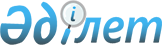 Об утверждении типовых форм документов кадрового делопроизводства административной государственной службыПриказ Председателя Агентства Республики Казахстан по делам государственной службы и противодействию коррупции от 28 октября 2016 года № 27. Зарегистрирован в Министерстве юстиции Республики Казахстан 28 ноября 2016 года № 14468.       В соответствии с подпунктом 15) пункта 2 статьи 5 Закона Республики Казахстан "О государственной службе Республики Казахстан" ПРИКАЗЫВАЮ:      Сноска. Преамбула – в редакции приказа Председателя Агентства РК по делам государственной службы от 30.09.2022 № 211 (вводится в действие со дня его первого официального опубликования).
       1. Утвердить прилагаемые типовые формы документов кадрового делопроизводства административной государственной службы.       2. Признать утратившим силу приказ Министра по делам государственной службы Республики Казахстан от 29 декабря 2015 года № 15 "Об утверждении типовых форм документов кадрового делопроизводства административной государственной службы" (зарегистрированный в Реестре государственной регистрации нормативных правовых актов за № 12647, опубликованный 15 января 2016 года в информационно-правовой системе "Әділет").      3. Департаменту государственной службы Агентства Республики Казахстан по делам государственной службы и противодействию коррупции в установленном законодательством порядке обеспечить:      1) государственную регистрацию настоящего приказа в Министерстве юстиции Республики Казахстан;      2) в течение десяти календарных дней после государственной регистрации настоящего приказа в Министерстве юстиции Республики Казахстан направление на официальное опубликование в информационно-правовой системе "Әділет";      3) в течение десяти календарных дней со дня государственной регистрации настоящего приказа направление в Республиканское государственное предприятие на праве хозяйственного ведения "Республиканский центр правовой информации Министерства юстиции Республики Казахстан" для размещения в Эталонном контрольном банке нормативных правовых актов Республики Казахстан;      4) размещение настоящего приказа на интернет-ресурсе Агентства Республики Казахстан по делам государственной службы и противодействию коррупции.      4. Контроль за исполнением настоящего приказа возложить на заместителя Председателя Агентства Республики Казахстан по делам государственной службы и противодействию коррупции, курирующего вопросы государственной службы.      5. Настоящий приказ вводится в действие со дня его первого официального опубликования. Типовые формы документов кадрового делопроизводства административной государственной службы       Сноска. Типовые формы в редакции приказа Председателя Агентства РК по делам государственной службы и противодействию коррупции от 27.05.2019 № 111 (вводится в действие со дня его первого официального опубликования). 1. Документы по личному составу 1) Документы по личному составу        Приказ о приеме на работу до получения результатов специальной проверки      год, число, месяц №_____О приеме на работуВ соответствии с пунктом 2 статьи 19 Закона Республики Казахстан "О государственнойслужбе Республики Казахстан" ПРИКАЗЫВАЮ:Принять _______________________________________________________                   (фамилия, имя, отчество (при его наличии)для временного исполнения обязанностей ________________________________                                           (наименование должности)с "__" _________ 20___ года до дня получения результатов специальной проверки.Основание: заявление _____________________от "__" _______ 20__ года,                   (фамилия, инициалы)протокол заседания конкурсной комиссии от "__" _________ 20___ года №___,трудовой договор от "__" _______ 20__ года № __._______________________ _____________ ______________________________       (должность)             (подпись)             (фамилия, инициалы)        Распоряжение (решение) о приеме на работу до получения результатов
                               специальной проверки1      год, число, месяц №_____О приеме на работуВ соответствии с пунктом 2 статьи 19 Закона Республики Казахстан "О государственнойслужбе Республики Казахстан":Принять _______________________________________________________                   (фамилия, имя, отчество (при его наличии)для временного исполнения обязанностей ________________________________                                           (наименование должности)с "__" _________ 20___ года до дня получения результатов специальной проверки.Основание: заявление ___________________от "__" _________ 20__ года,                   (фамилия, инициалы)протокол заседания конкурсной комиссии от "__" _________ 20___ года № ___,трудовой договор от "__" _________ 20___ года № __._______________________ _____________ ______________________________       (должность)             (подпись)             (фамилия, инициалы)1Формы распоряжений (решений) предназначены для местных исполнительных органов, а также для аппаратов маслихатов.        Приказ о назначении после получения положительных результатов специальной
                                     проверки      год, число, месяц №_____О назначенииВ соответствии с пунктом 2 статьи 15 и статьей 20 Закона Республики Казахстан "Огосударственной службе Республики Казахстан" ПРИКАЗЫВАЮ:Назначить ______________________________________________________                   (фамилия, имя, отчество (при его наличии)на должность_________________________________________________________                         (наименование должности)с "__" _________ 20__ года, с испытательным сроком до "__"_____ 20__ года.Основание: письмо ______________________________________________                         (орган национальной безопасности)______________________________от "__" _______ 20___ года № ___._______________________ _____________ ______________________________       (должность)             (подпись)             (фамилия, инициалы)        Распоряжение (решение) о назначении после получения положительных
                         результатов специальной проверки      год, число, месяц №_____О назначенииВ соответствии с пунктом 2 статьи 15 и статьей 20 Закона Республики Казахстан "Огосударственной службе Республики Казахстан":Назначить ______________________________________________________                   (фамилия, имя, отчество (при его наличии)на должность_________________________________________________________                               (наименование должности)с "__" _______ 20__ года, с испытательным сроком до "__"_______ 20__ года.Основание: письмо ______________________________________________                         (орган национальной безопасности)от "__" _______ 20___ года № ___._______________________ _____________ ______________________________       (должность)             (подпись)             (фамилия, инициалы)                          Приказ о продлении испытательного срока      год, число, месяц №_____О продлении испытательного срокаВ соответствии с пунктом 3 статьи 20 Закона Республики Казахстан "О государственнойслужбе Республики Казахстан" ПРИКАЗЫВАЮ:Продлить испытательный срок ___________________________________________________________________________________ до "__"_____ 20__ года.(должность, фамилия, имя, отчество (при его наличии)Основание: _________________ от "__" _________20___ года № ___._______________________ _____________ ______________________________       (должность)             (подпись)             (фамилия, инициалы)                    Распоряжение (решение) о продлении испытательного срока      год, число, месяц №_____О продлении испытательного срокаВ соответствии с пунктом 3 статьи 20 Закона Республики Казахстан "О государственнойслужбе Республики Казахстан":Продлить испытательный срок __________________________________________________________________________________ до "__"______ 20__ года.(должность, фамилия, имя, отчество (при его наличии)Основание: _________________ от "__" _________20___ года № ___._______________________ _____________ ______________________________       (должность)             (подпись)             (фамилия, инициалы)        Приказ о назначении по итогам внутреннего конкурса среди государственных
                   служащих данного государственного органа      год, число, месяц №_____О назначении по итогам внутреннего конкурса среди государственных служащих данногогосударственного органаВ соответствии с пунктом 1 статьи 29, пунктом 1 статьи 30 и подпунктом 2) пункта 1 статьи61 Закона Республики Казахстан "О государственной службе Республики Казахстан" ПРИКАЗЫВАЮ:Назначить ______________________________________________________                   (фамилия, имя, отчество (при его наличии)на должность_________________________________________________________                         (наименование должности)освободив от ранее занимаемой должности _______________________________                                           (наименование должности)с "__" _________ 20__ года.Основание: заявление _____________________от "__" _______ 20__ года,                   (фамилия, инициалы)протокол заседания конкурсной комиссии от "__" _______ 20___ года № __.__________________ _________________ ______________________________       (должность)             (подпись)             (фамилия, инициалы)        Распоряжение (решение) о назначении по итогам внутреннего конкурса среди
             государственных служащих данного государственного органа      год, число, месяц №_____О назначении по итогам внутреннего конкурса среди государственных служащих данногогосударственного органаВ соответствии с пунктом 1 статьи 29, пунктом 1 статьи 30 и подпунктом 2) пункта 1 статьи61 Закона Республики Казахстан "О государственной службе Республики Казахстан":Назначить ______________________________________________________                   (фамилия, имя, отчество (при его наличии)на должность_________________________________________________________                         (наименование должности)освободив от ранее занимаемой должности _______________________________                                           (наименование должности)с "__" _________ 20__ года.Основание: заявление _____________________от "__" _______ 20__ года,                   (фамилия, инициалы)протокол заседания конкурсной комиссии от "__" _______ 20___ года № __.____________________ _______________ ______________________________       (должность)             (подпись)             (фамилия, инициалы)        Приказ о назначении по итогам внутреннего конкурса среди государственных
                         служащих всех государственных органов      год, число, месяц №_____О назначении по итогам внутреннего конкурса среди государственных служащих всехгосударственных органовВ соответствии с пунктом 2 статьи 29 и пунктом 1 статьи 30 Закона Республики Казахстан"О государственной службе Республики Казахстан" ПРИКАЗЫВАЮ:Назначить ______________________________________________________                   (фамилия, имя, отчество (при его наличии)на должность_________________________________________________________                               (наименование должности)с "__" _________ 20__ года.Основание: заявление _____________________от "__" _______ 20__ года,                   (фамилия, инициалы)протокол заседания конкурсной комиссии от "__" _______ 20___ года № __._____________________ ______________ ______________________________       (должность)             (подпись)             (фамилия, инициалы)        Распоряжение (решение) о назначении по итогам внутреннего конкурса среди
             государственных служащих всех государственных органов      год, число, месяц №_____О назначении по итогам внутреннего конкурса среди государственных служащих данногогосударственного органаВ соответствии с пунктом 2 статьи 29 и пунктом 1 статьи 30 Закона РеспубликиКазахстан "О государственной службе Республики Казахстан":Назначить ______________________________________________________                   (фамилия, имя, отчество (при его наличии)на должность_________________________________________________________                         (наименование должности)с "__" _________ 20__ года.Основание: заявление _____________________от "__" _______ 20__ года,                   (фамилия, инициалы)протокол заседания конкурсной комиссии от "__" _______ 20___ года № __.______________________ _____________ ______________________________       (должность)             (подпись)             (фамилия, инициалы)        Приказ о назначении государственного служащего по итогам общего конкурса      год, число, месяц № _____О назначении государственного служащего по итогам общего конкурсаВ соответствии с пунктом 1 статьи 28 и пунктом 1 статьи 30 Закона Республики Казахстан"О государственной службе Республики Казахстан" ПРИКАЗЫВАЮ:Назначить ______________________________________________________                   (фамилия, имя, отчество (при его наличии)на должность_________________________________________________________                         (наименование должности)с "__" ____ 20__ года.Основание: заявление ____________________ от "__" _______ 20__ года,                   (фамилия, инициалы)протокол заседания конкурсной комиссии от "__" _____ 20___ года № __._________________ ____________________ ___________________________       (должность)             (подпись)             (фамилия, инициалы)        Распоряжение (решение) о назначении государственного служащего по итогам
                                     общего конкурса      год, число, месяц № _____О назначении государственного служащего по итогам общего конкурсаВ соответствии с пунктом 1 статьи 28 и пунктом 1 статьи 30 Закона Республики Казахстан"О государственной службе Республики Казахстан":Назначить ______________________________________________________                   (фамилия, имя, отчество (при его наличии)на должность_________________________________________________________                         (наименование должности)с "__" ____ 20__ года.Основание: заявление ____________________ от "__" _______ 20__ года,                   (фамилия, инициалы)протокол заседания конкурсной комиссии от "__" _____ 20___ года № __._________________ _____________ _____________________________       (должность)       (подпись)             (фамилия, инициалы)                                Приказ о переводе      год, число, месяц №_____О назначении в порядке переводаВ соответствии с пунктом 4 статьи 29 Закона Республики Казахстан "О государственнойслужбе Республики Казахстан" ПРИКАЗЫВАЮ:Назначить ______________________________________________________                   (фамилия, имя, отчество (при его наличии)в порядке перевода на должность _______________________________________                                     (наименование должности)с "__" _________ 20___ года.Основание: заявление ___________________от "__" ________ 20___ года,                   (фамилия, инициалы)письмо уполномоченного органа по делам государственной службы от"__" _________ 20___ года № __._______________________ _____________ ______________________________       (должность)             (подпись)             (фамилия, инициалы)                          Распоряжение (решение) о переводе      год, число, месяц №_____О назначении в порядке переводаВ соответствии с пунктом 4 статьи 29 Закона Республики Казахстан "О государственнойслужбе Республики Казахстан":Назначить ______________________________________________________                   (фамилия, имя, отчество (при его наличии)в порядке перевода ___________________________________________________                               (наименование должности)с "__" _________ 20___ года.Основание: заявление ____________________от "__" _______ 20___ года,                   (фамилия, инициалы)письмо уполномоченного органа по делам государственной службы от"__" _________ 20___ года № __._______________________ _____________ ______________________________       (должность)             (подпись)             (фамилия, инициалы)                    Приказ о переводе внутри государственного органа      год, число, месяц №____О назначении в порядке переводаВ соответствии с пунктом 4 статьи 29 Закона Республики Казахстан "О государственнойслужбе Республики Казахстан" ПРИКАЗЫВАЮ:Освободить _____________________________________________________                   (фамилия, имя, отчество (при его наличии)от ранее занимаемой должности и назначить в порядке перевода на должность_____________________________________ с "__" _________ 20___ года.       (наименование должности)Основание: заявление __________________ от "__" ________ 20___ года,                   (фамилия, инициалы)письмо уполномоченного органа по делам государственной службы от"__" _________ 20___ года № __._______________________ _____________ ______________________________       (должность)             (подпись)             (фамилия, инициалы)              Распоряжение (решение) о переводе внутри государственного органа      год, число, месяц №____О назначении в порядке переводаВ соответствии с пунктом 4 статьи 29 Закона Республики Казахстан "О государственнойслужбе Республики Казахстан":Освободить _____________________________________________________                   (фамилия, имя, отчество (при его наличии)от ранее занимаемой должности и назначить в порядке перевода на должность_____________________________________ с "__" _________ 20___ года.       (наименование должности)Основание: заявление ___________________ от "__" _______ 20___ года,                   (фамилия, инициалы)письмо уполномоченного органа по делам государственной службы от"__" _________ 20___ года № __._______________________ _____________ ______________________________       (должность)             (подпись)             (фамилия, инициалы)        Приказ о ротации административного государственного служащего корпуса "А"      год, число, месяц, № _____О назначении в порядке ротацииВ соответствии с пунктом 1 статьи 41 Закона Республики Казахстан "О государственнойслужбе Республики Казахстан" ПРИКАЗЫВАЮ:Назначить ______________________________________________________                   (фамилия, имя, отчество (при его наличии)в порядке ротации на должность ________________________________________                                     (наименование должности)с "____" _________ 20___ года.Основание: рекомендация Национальной комиссии по кадровой политике приПрезиденте Республики Казахстан от "____" ________ 20___ года № __._______________________ _____________ ______________________________       (должность)             (подпись)             (фамилия, инициалы)        Распоряжение (решение) о ротации административного государственного
                               служащего корпуса "А"      год, число, месяц, № _____О назначении в порядке ротацииВ соответствии с пунктом 1 статьи 41 Закона Республики Казахстан "О государственнойслужбе Республики Казахстан":Назначить ______________________________________________________                   (фамилия, имя, отчество (при его наличии)в порядке ротации на должность ________________________________________                                     (наименование должности)с "____" _________ 20___ года.Основание: рекомендация Национальной комиссии по кадровой политике приПрезиденте Республики Казахстан от "____" ________ 20___ года № __.______________________ _____________ _______________________________       (должность)             (подпись)             (фамилия, инициалы)        Приказ о назначении в рамках ротации административного государственного
                               служащего корпуса "Б"      год, число, месяц №_____О назначении в порядке ротацииВ соответствии с пунктом 1 статьи 41 Закона Республики Казахстан "О государственнойслужбе Республики Казахстан" ПРИКАЗЫВАЮ:Назначить ______________________________________________________                   (фамилия, имя, отчество (при его наличии)в порядке ротации на должность________________________________________                                     (наименование должности)с "____" _________ 20___ года.Основание: письмо уполномоченного органа по делам государственной службы от"____" _________ 20___ года № __.______________________ _____________ _______________________________       (должность)             (подпись)             (фамилия, инициалы)        Распоряжение (решение) о назначении в рамках ротации административного
                   государственного служащего корпуса "Б"      год, число, месяц №_____О назначении в порядке ротацииВ соответствии пунктом 1 статьи 41 Закона Республики Казахстан "О государственнойслужбе Республики Казахстан":Назначить ______________________________________________________                   (фамилия, имя, отчество (при его наличии)в порядке ротации на должность________________________________________                                     (наименование должности)с "____" _________ 20___ года.Основание: письмо уполномоченного органа по делам государственной службы от"__" ________ 20___ года № __.______________________ _____________ _______________________________       (должность)             (подпись)             (фамилия, инициалы)        Приказ о продлении срока пребывания в должности в случае отказа от ротации      год, число, месяц №_____О продлении срока пребывания на государственной должностиВ соответствии с Правилами и сроками проведения ротации административныхгосударственных служащих, должностями административных государственных служащих,подлежащих ротации, утвержденными Указом Президента Республики Казахстан "Онекоторых вопросах прохождения государственной службы" от 29 декабря 2015 года № 152,ПРИКАЗЫВАЮ:Продлить срок пребывания _______________________________________                         (фамилия, имя, отчество (при его наличии)в должности _________________________________________________________                               (наименование должности)до "____" _________ 20___ года.Основание: заявление об отказе ____________________________________                         (фамилия, имя, отчество (при его наличии)от ротации от "____" _________ 20___ года.______________________ _____________ _______________________________       (должность)             (подпись)             (фамилия, инициалы)        Распоряжение (решение) о продлении срока пребывания в должности в случае
                                     отказа от ротации      год, число, месяц №_____О продлении срока пребывания на государственной должностиВ соответствии с Правилами и сроками проведения ротации административныхгосударственных служащих, должностями административных государственных служащих,подлежащих ротации, утвержденными Указом Президента Республики Казахстан "Онекоторых вопросах прохождения государственной службы" от 29 декабря 2015 года № 152:Продлить срок пребывания _______________________________________                         (фамилия, имя, отчество (при его наличии)в должности _________________________________________________________                               (наименование должности)до "____" _________ 20___ года.Основание заявление об отказе ____________________________________                         (фамилия, имя, отчество (при его наличии)от ротации от "____" _________ 20___ года.______________________ _____________ _______________________________       (должность)             (подпись)             (фамилия, инициалы)                    Приказ о назначении на должность по итогам аттестации      год, число, месяц №_____О назначении по итогам аттестацииВ соответствии с подпунктом __ пункта 3 статьи 63 Закона Республики Казахстан "Огосударственной службе Республики Казахстан" ПРИКАЗЫВАЮ:Освободить _____________________________________________________                   (фамилия, имя, отчество (при его наличии)от ранее занимаемой должности и назначить на должность_____________________________________ с "__" _________ 20___ года.       (наименование должности)Основание: Решение аттестационной комиссии государственного органаот "__" ________ 20___ года № __.______________________ _____________ _______________________________       (должность)             (подпись)             (фамилия, инициалы)        Распоряжение (решение) о назначении на должность по итогам аттестации      год, число, месяц №_____О назначении по итогам аттестацииВ соответствии с подпунктом __ пункта 3 статьи 63 Закона Республики Казахстан "Огосударственной службе Республики Казахстан":Освободить _____________________________________________________                   (фамилия, имя, отчество (при его наличии)от ранее занимаемой должности и назначить на должность_____________________________________ с "__" _________ 20___ года.       (наименование должности)Основание: Решение аттестационной комиссии государственного органаот "__" ________ 20___ года № __.______________________ _____________ _______________________________       (должность)             (подпись)             (фамилия, инициалы)        Приказ о назначении на должность при изменении структуры государственного
                                           органа      год, число, месяц №_____О назначении государственных служащих на должности в соответствии со штатнымрасписаниемВ соответствии с пунктом 7-1 статьи 56 Закона Республики Казахстан "О государственнойслужбе Республики Казахстан" ПРИКАЗЫВАЮ:Назначить      с "__" _________ 20__ года.Основание: заявления, уведомления о согласии с предложенными должностями.______________________ _____________ _______________________________       (должность)             (подпись)             (фамилия, инициалы)        Распоряжение (решение) о назначении на должность при изменении структуры
                               государственного органа      год, число, месяц №_____О назначении государственных служащих на должности в соответствии со штатнымрасписаниемВ соответствии с пунктом 7-1 статьи 56 Закона Республики Казахстан "О государственнойслужбе Республики Казахстан":Назначить      с "__" _________ 20__ года.Основание: заявления, уведомления о согласии с предложенными должностями.______________________ _____________ _______________________________       (должность)             (подпись)             (фамилия, инициалы)        Приказ о назначении на должность при реорганизации государственного органа      год, число, месяц №_____О назначении государственных служащих на должности в соответствии со штатнымрасписаниемВ соответствии с пунктом 6 статьи 56 Закона Республики Казахстан "О государственнойслужбе Республики Казахстан" ПРИКАЗЫВАЮ:Назначить      с "__" _________ 20__ года.Основание: заявления, уведомления о согласии с предложенными должностями.______________________ _____________ _______________________________       (должность)             (подпись)             (фамилия, инициалы)        Распоряжение (решение) о назначении на должность при реорганизации
                               государственного органа      год, число, месяц №_____О назначении государственных служащих на должности в соответствии со штатнымрасписаниемВ соответствии с пунктом 6 статьи 56 Закона Республики Казахстан "О государственнойслужбе Республики Казахстан":Назначить      с "__" _________ 20__ года.Основание: заявления, уведомления о согласии с предложенными должностями.______________________ _____________ _______________________________       (должность)             (подпись)             (фамилия, инициалы)        Приказ о выходе на работу до истечения отпуска без сохранения заработной
             платы по уходу за ребенком до достижения им возраста трех лет      год, число, месяц №_____О выходе из отпускаВ соответствии с пунктом 4 статьи 100 Трудового кодекса Республики КазахстанПРИКАЗЫВАЮ:_______________________________________________________________       (должность, фамилия, имя, отчество (при его наличии)считать приступившим к обязанностям, с "__" _________ 20___ года.Основание: заявление ___________________от "__" _________ 20__ года.                   (фамилия, инициалы)_______________________ _____________ ______________________________       (должность)             (подпись)             (фамилия, инициалы)              Распоряжение (решение) о выходе на работу до истечения отпуска без
       сохранения заработной платы по уходу за ребенком до достижения им возраста
                                           трех лет      год, число, месяц №_____О выходе из отпускаВ соответствии с пунктом 4 статьи 100 Трудового кодекса Республики Казахстан:_______________________________________________________________       (должность, фамилия, имя, отчество (при его наличии)считать приступившим к обязанностям с "__" ___________ 20___ года.Основание: заявление ____________________от "__" _______ 20___ года.                   (фамилия, инициалы)______________________ _____________ _______________________________       (должность)             (подпись)             (фамилия, инициалы)                          Приказ о возложении обязанностей      год, число, месяц №_____О возложении обязанностейВ соответствии со статьей 38 Закона Республики Казахстан "О государственной службеРеспублики Казахстан" ПРИКАЗЫВАЮ:1. На период отсутствия __________________________________________,                   (должность, фамилия, имя, отчество (при его наличии)исполнение обязанностей возложить на __________________________________                         (должность, фамилия, имя, отчество (при его наличии)с "__" _________ 20___ года.2. Установить ___________________________________________________                   (фамилия, имя, отчество (при его наличии)за временное совмещение должностей доплату в установленном законодательствомРеспублики Казахстан порядке.Основание: служебная записка ____________________________________                                     (фамилия, инициалы)от "__" _________ 20___ года № __._______________________ _____________ ______________________________       (должность)             (подпись)             (фамилия, инициалы)                    Распоряжение (решение) о возложении обязанностей      год, число, месяц №_____О возложении обязанностейВ соответствии со статьей 38 Закона Республики Казахстан "О государственной службеРеспублики Казахстан":1. На период отсутствия __________________________________________,                   (должность, фамилия, имя, отчество (при его наличии)исполнение обязанностей возложить на __________________________________                         (должность, фамилия, имя, отчество (при его наличии)с "__" _________ 20___ года.2. Установить ___________________________________________________                   (фамилия, имя, отчество (при его наличии)за временное совмещение должностей доплату в установленном законодательствомРеспублики Казахстан порядке.Основание: служебная записка ____________________________________                                     (фамилия, инициалы)от "__" _________ 20___ года № __._______________________ _____________ ______________________________       (должность)             (подпись)             (фамилия, инициалы)              Приказ о продлении срока пребывания на государственной службе      год, число, месяц №_____О продлении срока пребывания на государственной службеВ соответствии с подпунктом 3) пункта 1 статьи 61 Закона Республики Казахстан "Огосударственной службе Республики Казахстан", в связи с достижением пенсионноговозраста, ПРИКАЗЫВАЮ:Продлить срок пребывания _______________________________________                         (фамилия, имя, отчество (при его наличии)на занимаемой государственной должности ______________________________________________________________________________________________                               (наименование должности)сроком на 1 (один) год с "__" ____ 20__ года по "__" _____ 20__ года.Основание: заявление __________________от "__" _________ 20___ года.                   (фамилия, инициалы)_______________________ _____________ ______________________________       (должность)             (подпись)             (фамилия, инициалы)                    Распоряжение (решение) о продлении срока пребывания на
                               государственной службе      год, число, месяц №_____О продлении срока пребывания на государственной службеВ соответствии с подпунктом 3) пункта 1 статьи 61 Закона Республики Казахстан "Огосударственной службе Республики Казахстан", в связи с достижением пенсионноговозраста:Продлить срок пребывания _______________________________________                         (фамилия, имя, отчество (при его наличии)на занимаемой государственной должности ______________________________________________________________________________________________                         (наименование должности)сроком на 1 (один) год с "__" _____ 20__ года по "__" ____ 20__ года.Основание: заявление ___________________от "__" _________ 20__ года.                   (фамилия, инициалы)_______________________ _____________ ______________________________       (должность)             (подпись)             (фамилия, инициалы)                                Приказ об увольнении      год, число, месяц №_____Об увольненииВ соответствии с подпунктом ____ пункта 1 статьи 61 Закона Республики Казахстан "Огосударственной службе Республики Казахстан" ПРИКАЗЫВАЮ:1. Уволить ______________________________________________________             (должность, фамилия, имя, отчество (при его наличии)с "__" _________ 20___ года ___________________________________________.                                           (мотив увольнения)2. Произвести выплату компенсации за неиспользованные дни оплачиваемого ежегодноготрудового отпуска в количестве – __ календарных дней.Основание:____________________________________________________._______________________ _____________ ______________________________       (должность)             (подпись)             (фамилия, инициалы)                          Распоряжение (решение) об увольнении      год, число, месяц №_____Об увольненииВ соответствии с подпунктом ____ пункта 1 статьи 61 Закона Республики Казахстан "Огосударственной службе Республики Казахстан":1. Уволить ______________________________________________________             (должность, фамилия, имя, отчество (при его наличии)с "__" _________ 20___ года ___________________________________________.                                           (мотив увольнения)2. Произвести выплату компенсации за неиспользованные дни оплачиваемого ежегодноготрудового отпуска в количестве – __ календарных дней.Основание: ____________________________________________________._______________________ _____________ ______________________________       (должность)             (подпись)             (фамилия, инициалы)                          Приказ о временном отстранении служащего      год, число, месяц №_____О временном отстранении от исполнения должностных полномочийВ соответствии с подпунктом __ статьи 48 Закона Республики Казахстан "О государственнойслужбе Республики Казахстан" ПРИКАЗЫВАЮ:Временно отстранить от исполнения должностных полномочий____________________________________________________________________________             (должность, фамилия, имя, отчество (при его наличии)с "__" _________ 20___ года.Основание:_____________________________________________________от "__" _________ 20___ года №__._______________________ _____________ ______________________________       (должность)             (подпись)             (фамилия, инициалы)              Распоряжение (решение) о временном отстранении служащего      год, число, месяц №_____О временном отстранении от исполнения должностных полномочийВ соответствии с подпунктом __ статьи 48 Закона Республики Казахстан "О государственнойслужбе Республики Казахстан":Временно отстранить от исполнения должностных полномочий____________________________________________________________________________             (должность, фамилия, имя, отчество (при его наличии)с "__" _________ 20___ года.Основание:_____________________________________________________от "__" _________ 20___ года №__._______________________ _____________ ______________________________       (должность)             (подпись)             (фамилия, инициалы)                    2) Основания к документам по личному составу              Заявление на занятие вакантной административной должности                                Заявление      Прошу назначить меня на вакантную должность__________________________________________________________________________________________       (полное наименование вакантной административной государственной                   должности корпуса "Б", категория)по итогам конкурса с "___" __________ 20__ года._____________________       _______________ ____________(фамилия, инициалы)             (подпись)             (дата)                          Заявление на занятие временной вакантной
                               административной должности                                      Заявление      Прошу назначить меня на временно вакантную должность до "__" ______20__ года ____________________________________________________________             (полное наименование временно вакантной административной                   государственной должности корпуса "Б")на время отсутствия основного работника ________________________________                               (фамилия, имя, отчество (при его наличии)с "___" __________ 20____ года._____________________       _______________ ____________(фамилия, инициалы)             (подпись)             (дата)                                      Заявление на занятие
                   вакантной административной должности в порядке перевода                                Заявление      Прошу назначить меня на вакантную должность__________________________________________________________________________________________       (полное наименование вакантной административной государственной                   должности корпуса "Б", категория)в соответствии с пунктом 4 статьи 29 Закона "О государственной службеРеспублики Казахстан".С должностными инструкциями вышеназванной должности ознакомлен._____________________       _______________ ____________(фамилия, инициалы)             (подпись)             (дата)              Заявление о назначении на должность в рамках ротации
                   административных государственных служащих                                      Заявление      Прошу назначить меня на должность_____________________________________________________________________________________________(полное наименование административной государственной должности)в соответствии с Планом ротации с "___" __________ 20__ года._____________________       _______________ ____________(фамилия, инициалы)             (подпись)       (дата)                                Заявление на увольнение                                      Заявление      Прошу уволить меня с "___" _____________ 20____ года в связи с____________________________________________________________________                         (причина увольнения)_____________________       _______________ ____________(фамилия, инициалы)       (подпись)             (дата)              Служебная записка о временном возложении обязанностей                                Служебная записка       В соответствии со статьей 38 Закона Республики Казахстан "О государственной службеРеспублики Казахстан", прошу временно возложитьобязанности____________________________________________________________________________________________________________________             (должность, фамилия, имя, отчество (при его наличии)                   временно отсутствующего служащего)на __________________________________________________________________             (должность, фамилия, имя, отчество (при его наличии)                   временно заменяющего служащего)производя доплату в установленном законодательством Республики Казахстанпорядке с "___" _______ 20__ года на время ________________________________________________________________________.       (причина отсутствия служащего)_______________________ _____________ ______________________________       (должность)             (подпись)             (фамилия, инициалы)                          Заявление о выходе на работу                                Заявление       В соответствии с пунктом 4 статьи 100 Трудового кодекса Республики Казахстанпрошу Вас рассмотреть вопрос о выходе на работу _____________________________________________________________ с "__" ________ 20__года(должность, фамилия, имя, отчество (при его наличии)из отпуска без сохранения заработной платы по уходу за ребенком до достиженияим возраста трех лет._____________________       _______________ ____________(фамилия, инициалы)             (подпись)       (дата)                          2. Документы по предоставлению отпусков                          1) Документы о предоставлении отпусков                    Приказ о предоставлении ежегодного трудового отпуска      год, число, месяц №_____О предоставлении отпускаВ соответствии с пунктом 1 статьи 54 Закона Республики Казахстан "О государственнойслужбе Республики Казахстан" ПРИКАЗЫВАЮ:Предоставить ___________________________________________________             (должность, фамилия, имя, отчество (при его наличии)оплачиваемый ежегодный трудовой отпуск продолжительностью30 календарных дней с "___" __________ 20___ года за период работыс "___" __________ 20___ года по "___" __________ 20__ года, с выплатойпособия для оздоровления в размере двух должностных окладов.Основание: заявление __________________________.                         (фамилия, инициалы)_______________________ _____________ ______________________________       (должность)             (подпись)             (фамилия, инициалы)        Распоряжение (решение) о предоставлении ежегодного трудового отпуска      год, число, месяц №_____О предоставлении отпускаВ соответствии с пунктом 1 статьи 54 Закона Республики Казахстан "О государственнойслужбе Республики Казахстан":Предоставить ___________________________________________________             (должность, фамилия, имя, отчество (при его наличии)оплачиваемый ежегодный трудовой отпуск продолжительностью30 календарных дней с "__" _________ 20___ года за период работыс "___" __________ 20___ года по "___" __________ 20__ года, с выплатойпособия для оздоровления в размере двух должностных окладов.Основание: заявление ________________________.                         (фамилия, инициалы)_______________________ _____________ ______________________________       (должность)             (подпись)             (фамилия, инициалы)              Приказ о предоставлении части ежегодного трудового отпуска      год, число, месяц №_____О предоставлении части отпускаВ соответствии с пунктом 2 статьи 54 Закона Республики Казахстан "О государственнойслужбе Республики Казахстан" ПРИКАЗЫВАЮ:Предоставить ___________________________________________________             (должность, фамилия, имя, отчество (при его наличии)часть оплачиваемого ежегодного трудового отпуска продолжительностью___ календарных дней с "__" _________ 20___ года за период работыс "___" __________ 20___ года по "___" _____________ 20__ года.Основание: заявление ________________________.                         (фамилия, инициалы)_______________________ _____________ ______________________________       (должность)             (подпись)             (фамилия, инициалы)        Распоряжение (решение) о предоставлении части ежегодного трудового отпуска      год, число, месяц №_____О предоставлении части отпускаВ соответствии с пунктом 2 статьи 54 Закона Республики Казахстан "О государственнойслужбе Республики Казахстан":Предоставить ___________________________________________________             (должность, фамилия, имя, отчество (при его наличии)часть оплачиваемого ежегодного трудового отпуска продолжительностью___ календарных дней с "__" _________ 20___ года за период работыс "___" __________ 20___ года по "___" _____________ 20__ года.Основание: заявление ________________________.                         (фамилия, инициалы)_______________________ _____________ ______________________________       (должность)             (подпись)             (фамилия, инициалы)              Приказ о предоставлении отпуска без сохранения заработной платы      год, число, месяц №_____О предоставлении отпуска без сохранения заработной платыВ соответствии со статьей 97 Трудового кодекса Республики Казахстан и пунктом 3 статьи54 Закона Республики Казахстан "О государственной службе Республики Казахстан"ПРИКАЗЫВАЮ:Предоставить _________________________________________________             (должность, фамилия, имя, отчество (при его наличии)отпуск без сохранения заработной платы продолжительностью ___ календарных днейс "__" _______ 20__ года по "__" _________ 20__года.Основание: заявление ________________________.                         (фамилия, инициалы)_______________________ _____________ ______________________________       (должность)             (подпись)             (фамилия, инициалы)              Распоряжение (решение) о предоставлении отпуска без сохранения
                                     заработной платы      год, число, месяц №_____О предоставлении отпуска без сохранения заработной платыВ соответствии со статьей 97 Трудового кодекса Республики Казахстан и пунктом 3 статьи54 Закона Республики Казахстан "О государственной службе Республики Казахстан":Предоставить ___________________________________________________             (должность, фамилия, имя, отчество (при его наличии)отпуск без сохранения заработной платы продолжительностью ___ календарных днейс "__" _________ 20__ года по "__" _______ 20__года.Основание: заявление ________________________.                         (фамилия, инициалы)_______________________ _____________ ______________________________       (должность)             (подпись)             (фамилия, инициалы)                    Приказ о предоставлении отпуска по беременности и родам      год, число, месяц №_____О предоставлении отпуска по беременности и родамВ соответствии со статьей 99  Трудового кодекса Республики Казахстан и пунктом 3 статьи54 Закона Республики Казахстан "О государственной службе Республики Казахстан"ПРИКАЗЫВАЮ:Предоставить ___________________________________________________             (должность, фамилия, имя, отчество (при его наличии)отпуск по беременности и родам с "__" _________ 20___ годапо "__" _________ 20___ года.Основание: заявление и лист временной нетрудоспособности, дающий правона отпуск по беременности и родам_________________________.                                     (фамилия, инициалы)_______________________ _____________ ______________________________       (должность)             (подпись)             (фамилия, инициалы)        Распоряжение (решение) о предоставлении отпуска по беременности и родам      год, число, месяц №_____О предоставлении отпуска по беременности и родамВ соответствии со статьей 99 Трудового кодекса Республики Казахстан и пунктом 3 статьи54 Закона Республики Казахстан "О государственной службе Республики Казахстан":Предоставить ___________________________________________________             (должность, фамилия, имя, отчество (при его наличии)отпуск по беременности и родам с "__" _________ 20___ годапо "__" _________ 20___ года.Основание: заявление и лист временной нетрудоспособности, дающий правона отпуск по беременности и родам ________________________.                                     (фамилия, инициалы)_______________________ _____________ ______________________________       (должность)             (подпись)             (фамилия, инициалы)        Приказ о предоставлении отпуска в связи с усыновлением (удочерением)
                                     ребенка (детей)      год, число, месяц №_____О предоставлении отпуска в связи с усыновлением (удочерением) новорожденногоребенка (детей)В соответствии с подпунктом 2) пункта 1 статьи 99 Трудового кодекса Республики КазахстанПРИКАЗЫВАЮ:Предоставить ___________________________________________________             (должность, фамилия, имя, отчество (при его наличии)отпуск в связи с усыновлением (удочерением) новорожденного ребенка (детей)с "__" _____ 20__ года по "__" _____ 20__ года.Основание: заявление __________________________от "__" __20__ года,                         (фамилия, инициалы)копия свидетельства о рождении от "__" _______ 20__ года № __._____________________ ________________ ________________________       (должность)             (подпись)             (фамилия, инициалы)        Распоряжение (решение) о предоставлении отпуска в связи с усыновлением
                               (удочерением) ребенка (детей)      год, число, месяц №_____О предоставлении отпуска в связи с усыновлением (удочерением) новорожденногоребенка (детей)В соответствии с подпунктом 2) пункта 1 статьи 99 Трудового кодекса РеспубликиКазахстан:Предоставить ___________________________________________________             (должность, фамилия, имя, отчество (при его наличии)отпуск в связи с усыновлением (удочерением) новорожденного ребенка (детей)с "__" _____ 20__ года по "__" _____ 20__ года.Основание: заявление __________________________от "__" __20__ года,                         (фамилия, инициалы)копия свидетельства о рождении от "__" _______ 20__ года № __._____________________ ________________ ________________________       (должность)             (подпись)             (фамилия, инициалы)                    Приказ о предоставлении отпуска по уходу за ребенком      год, число, месяц № _____О предоставлении отпуска по уходу за ребенкомВ соответствии со статьей 100 Трудового кодекса Республики Казахстан и пунктом 3 статьи54 Закона Республики Казахстан "О государственной службе Республики Казахстан"ПРИКАЗЫВАЮ:Предоставить __________________________________________________             (должность, фамилия, имя, отчество (при его наличии)отпуск по уходу за ребенком с "__" _________ 20___ года по "__"_________ 20___ год.Основание: заявление _________________________, копия свидетельства                         (фамилия, инициалы)о рождении № __ от _________, выданного ___________, или другой документ,подтверждающий факт рождения ребенка._______________________ _____________ ______________________________       (должность)             (подпись)             (фамилия, инициалы)        Распоряжение (решение) о предоставлении отпуска по уходу за ребенком      год, число, месяц №_____О предоставлении отпуска по уходу за ребенкомВ соответствии со статьей 100 Трудового кодекса Республики Казахстан и пунктом 3 статьи54 Закона Республики Казахстан "О государственной службе Республики Казахстан":Предоставить __________________________________________________             (должность, фамилия, имя, отчество (при его наличии)отпуск по уходу за ребенком с "__" _________ 20___ года по "__"_________ 20___ год.Основание: заявление _________________________, копия свидетельства                   (фамилия, инициалы)о рождении № __ от _________, выданного ___________, или другой документ,подтверждающий факт рождения ребенка._______________________ _____________ ______________________________       (должность)             (подпись)             (фамилия, инициалы)                          Приказ о предоставлении учебного отпуска      год, число, месяц №_____О предоставлении учебного отпускаВ соответствии со статьей 98 Трудового кодекса Республики Казахстан и пунктом 3 статьи54 Закона Республики Казахстан "О государственной службе Республики Казахстан"ПРИКАЗЫВАЮ:Предоставить ___________________________________________________             (должность, фамилия, имя, отчество (при его наличии)учебный отпуск с "__" _________ 20__ года по "__" _________ 20__года.Основание: заявление _________________________.                         (фамилия, инициалы)_______________________ _____________ ______________________________       (должность)             (подпись)             (фамилия, инициалы)                    Распоряжение (решение) о предоставлении учебного отпуска      год, число, месяц №_____О предоставлении учебного отпускаВ соответствии со статьей 98 Трудового кодекса Республики Казахстан и пунктом 3 статьи54 Закона Республики Казахстан "О государственной службе Республики Казахстан":Предоставить ___________________________________________________             (должность, фамилия, имя, отчество (при его наличии)учебный отпуск с "__" _________ 20__ года по "__" _________ 20__года.Основание: заявление _________________________.                         (фамилия, инициалы)_______________________ _____________ ______________________________       (должность)             (подпись)             (фамилия, инициалы) Приказ о предоставлении дополнительного трудового отпуска (лицам с инвалидностью первой и второй групп)       Сноска. Приказ – в редакции приказа Председателя Агентства РК по делам государственной службы от 30.09.2022 № 211 (вводится в действие со дня его первого официального опубликования).      год, число, месяц №_____      О предоставлении дополнительного отпуска       В соответствии с подпунктом 2) пункта 1 статьи 89 Трудового кодекса Республики Казахстан и пунктом 1 статьи 32 Закона Республики Казахстан "О социальной защите лиц синвалидностью в Республике Казахстан"       ПРИКАЗЫВАЮ:       Предоставить ___________________________________________________                   (должность, фамилия, имя, отчество (при его наличии)       дополнительный оплачиваемый ежегодный трудовой отпуск       продолжительностью ___ календарных дней с "__" _______ 20___года       по "__" ________ 20___года.       Основание: заявление _________________от "__" _________ 20__ года.                         (фамилия, инициалы)       __________________       ___________________       ___________________       (должность)                         (подпись)             (фамилия, инициалы) Распоряжение (решение) о предоставлении дополнительного трудового отпуска (лицам с инвалидностью первой и второй групп)       Сноска. Распоряжение – в редакции приказа Председателя Агентства РК по делам государственной службы от 30.09.2022 № 211 (вводится в действие со дня его первого официального опубликования).      год, число, месяц №_____      О предоставлении дополнительного отпуска       В соответствии с подпунктом 2) пункта 1 статьи 89 Трудового кодекса Республики Казахстан и пунктом 1 статьи 32 Закона Республики Казахстан "О социальной защите лиц с инвалидностью в Республике Казахстан":       Предоставить ____________________________________________________                    (должность, фамилия, имя, отчество (при его наличии)       дополнительный оплачиваемый ежегодный трудовой отпускпродолжительностью ___ календарных дней с "__" _______ 20___годапо "__" ________ 20___года.       Основание: заявление __________________от "__" _________ 20__ года.                         (фамилия, инициалы)        _____________________       _____________       ____________________________        (должность)                         (подпись)             (фамилия, инициалы)  Приказ о предоставлении дополнительного трудового отпуска (лицам с инвалидностью первой и второй групп)       Сноска. Приказ – в редакции приказа Председателя Агентства РК по делам государственной службы от 30.09.2022 № 211 (вводится в действие со дня его первого официального опубликования).      год, число, месяц №_____О предоставлении дополнительного отпускаВ соответствии с подпунктом 2) пункта 1 статьи 89 Трудового кодекса Республики Казахстани пунктом 1 статьи 32 Закона Республики Казахстан "О социальной защите инвалидов вРеспублике Казахстан" ПРИКАЗЫВАЮ:Предоставить дополнительный оплачиваемый ежегодный трудовой отпуск:___________________________________________ продолжительностью(должность, фамилия, имя, отчество (при его наличии)___ календарных дней с "__" ______ 20___года по "__" ________ 20___года;___________________________________________ продолжительностью(должность, фамилия, имя, отчество (при его наличии)___ календарных дней с "__" ______ 20___года по "__" ________ 20___года.Основание: заявления ________________от "__" _________ 20__ года,                   (фамилия, инициалы)____________________от "__" _________ 20__ года. (фамилия, инициалы)______________________ _____________ _______________________________       (должность)             (подпись)             (фамилия, инициалы) Распоряжение (решение) о предоставлении дополнительного трудового отпуска (лиц с инвалидностью первой и второй групп)       Сноска. Распоряжение – в редакции приказа Председателя Агентства РК по делам государственной службы от 30.09.2022 № 211 (вводится в действие со дня его первого официального опубликования).      год, число, месяц №_____      О предоставлении дополнительного отпуска       В соответствии с подпунктом 2) пункта 1 статьи 89 Трудового кодекса Республики Казахстан и пунктом 1 статьи 32 Закона Республики Казахстан "О социальной защите лиц синвалидностью в Республике Казахстан":       Предоставить дополнительный оплачиваемый ежегодный трудовой отпуск:       _________________________________________________ продолжительностью        (должность, фамилия, имя, отчество (при его наличии)       ___ календарных дней с "__" ______ 20___года по "__" ________ 20___года;        _________________________________________________ продолжительностью        (должность, фамилия, имя, отчество (при его наличии)       ___ календарных дней с "__" ______ 20___года по "__" ________ 20___года.       Основание: заявления ___________________от "__" _________ 20__ года,                         (фамилия, инициалы)       ____________________ от "__" _________ 20__ года.       (фамилия, инициалы)       _____________________       _____________       _____________________________        (должность)                   (подпись)                   (фамилия, инициалы)        Приказ о предоставлении дополнительного трудового отпуска (проживающим в
                               зоне экологического бедствия)      год, число, месяц №_____О предоставлении дополнительного отпускаВ соответствии с пунктом 2 статьи 89 Трудового кодекса Республики Казахстан иподпунктом 3) пункта 1 статьи 13 Закона Республики Казахстан "О социальной защитеграждан, пострадавших вследствие экологического бедствия в Приаралье" ПРИКАЗЫВАЮ:Предоставить _________________________________________________             (должность, фамилия, имя, отчество (при его наличии)дополнительный оплачиваемый ежегодный трудовой отпуск продолжительностью___ календарных дней с "__" _______ 20___года по "__" ________ 20___года.Основание: заявление __________________от "__" _________ 20__ года.                   (фамилия, инициалы)______________________ _____________ _______________________________       (должность)             (подпись)             (фамилия, инициалы)              Распоряжение (решение) о предоставлении дополнительного трудового
                   отпуска (проживающим в зоне экологического бедствия)      год, число, месяц №_____О предоставлении дополнительного отпускаВ соответствии с пунктом 2 статьи 89 Трудового кодекса Республики Казахстан иподпунктом 3) пункта 1 статьи 13 Закона Республики Казахстан "О социальной защитеграждан, пострадавших вследствие экологического бедствия в Приаралье":Предоставить __________________________________________________             (должность, фамилия, имя, отчество (при его наличии)дополнительный оплачиваемый ежегодный трудовой отпуск продолжительностью___ календарных дней с "__" _______ 20___года по "__" ________ 20___года.Основание: заявление __________________от "__" _________ 20__ года.                   (фамилия, инициалы)______________________ _____________ _______________________________       (должность)             (подпись)             (фамилия, инициалы)        Приказ о предоставлении дополнительного трудового отпуска (проживающим в
                               зоне экологического бедствия)      год, число, месяц №_____О предоставлении дополнительного отпускаВ соответствии с пунктом 2 статьи 89 Трудового кодекса Республики Казахстан иподпунктом 3) пункта 1 статьи 13 Закона Республики Казахстан "О социальной защитеграждан, пострадавших вследствие экологического бедствия в Приаралье"ПРИКАЗЫВАЮ:Предоставить дополнительный оплачиваемый ежегодный трудовой отпуск:____________________________________________ продолжительностью(должность, фамилия, имя, отчество (при его наличии)___ календарных дней с "__" ______ 20___года по "__" ________ 20___года;____________________________________________ продолжительностью(должность, фамилия, имя, отчество (при его наличии)___ календарных дней с "__" ______ 20___года по "__" ________ 20___года.Основание: заявления ________________от "__" _________ 20__ года,                   (фамилия, инициалы)____________________от "__" _________ 20__ года.(фамилия, инициалы)______________________ _____________ _______________________________       (должность)             (подпись)             (фамилия, инициалы)        Распоряжение (решение) о предоставлении дополнительного трудового отпуска
                   (проживающим в зоне экологического бедствия)      год, число, месяц №_____О предоставлении дополнительного отпускаВ соответствии с пунктом 2 статьи 89 Трудового кодекса Республики Казахстаниподпунктом 3) пункта 1 статьи 13 Закона Республики Казахстан "О социальной защитеграждан, пострадавших вследствие экологического бедствия в Приаралье":Предоставить дополнительный оплачиваемый ежегодный трудовой отпуск:____________________________________________ продолжительностью(должность, фамилия, имя, отчество (при его наличии)___ календарных дней с "__" ______ 20___года по "__" ________ 20___года;____________________________________________ продолжительностью(должность, фамилия, имя, отчество (при его наличии)___ календарных дней с "__" ______ 20___года по "__" ________ 20___года.Основание: заявления ________________от "__" _________ 20__ года,                   (фамилия, инициалы)____________________от "__" _________ 20__ года.(фамилия, инициалы)______________________ _____________ _______________________________       (должность)             (подпись)             (фамилия, инициалы)        Приказ о предоставлении дополнительного трудового отпуска (проживающим
             на территориях подвергшихся воздействию ядерных испытаний)      год, число, месяц №_____О предоставлении дополнительного отпускаВ соответствии с пунктом 2 статьи 89 Трудового кодекса Республики Казахстан иподпунктом 3) статьи 13 Закона Республики Казахстан "О социальной защите граждан,пострадавших вследствие ядерных испытаний на Семипалатинском испытательном ядерномполигоне" ПРИКАЗЫВАЮ:Предоставить __________________________________________________             (должность, фамилия, имя, отчество (при его наличии)дополнительный оплачиваемый ежегодный трудовой отпуск продолжительностью___ календарных дней с "__" _______ 20___года по "__" ________ 20___года.Основание: заявление __________________от "__" _________ 20__ года.                   (фамилия, инициалы)______________________ _____________ _______________________________       (должность)             (подпись)             (фамилия, инициалы)              Распоряжение (решение) о предоставлении дополнительного трудового
             отпуска(проживающим на территориях подвергшихся воздействию
                                     ядерных испытаний)      год, число, месяц №_____О предоставлении дополнительного отпускаВ соответствии с пунктом 2 статьи 89 Трудового кодекса Республики Казахстан иподпунктом 3) статьи 13 Закона Республики Казахстан "О социальной защите граждан,пострадавших вследствие ядерных испытаний на Семипалатинском испытательном ядерномполигоне":Предоставить __________________________________________________             (должность, фамилия, имя, отчество (при его наличии)дополнительный оплачиваемый ежегодный трудовой отпуск продолжительностью___ календарных дней с "__" _______ 20___года по "__" ________ 20___года.Основание: заявление __________________от "__" _________ 20__ года.                   (фамилия, инициалы)______________________ _____________ _______________________________       (должность)             (подпись)             (фамилия, инициалы)        Приказ о предоставлении дополнительного трудового отпуска (проживающим
             на территориях подвергшихся воздействию ядерных испытаний)      год, число, месяц №_____О предоставлении дополнительного отпускаВ соответствии с пунктом 2 статьи 89 Трудового кодекса Республики Казахстан иподпунктом 3) статьи 13 Закона Республики Казахстан "О социальной защите граждан,пострадавших вследствие ядерных испытаний на Семипалатинском испытательном ядерномполигоне" ПРИКАЗЫВАЮ:Предоставить дополнительный оплачиваемый ежегодный трудовой отпуск:____________________________________________ продолжительностью(должность, фамилия, имя, отчество (при его наличии)___ календарных дней с "__" ______ 20___года по "__" ________ 20___года;____________________________________________ продолжительностью(должность, фамилия, имя, отчество (при его наличии)___ календарных дней с "__" ______ 20___года по "__" ________ 20___года.Основание: заявления __________________от "__" _________ 20__ года,                   (фамилия, инициалы)____________________от "__" _________ 20__ года.(фамилия, инициалы)______________________ _____________ _______________________________       (должность)             (подпись)             (фамилия, инициалы)        Распоряжение (решение) о предоставлении дополнительного трудового отпуска
       (проживающим на территориях подвергшихся воздействию ядерных испытаний)      год, число, месяц №_____О предоставлении дополнительного отпускаВ соответствии с пунктом 2 статьи 89 Трудового кодекса Республики Казахстан иподпунктом 3) статьи 13 Закона Республики Казахстан "О социальной защите граждан,пострадавших вследствие ядерных испытаний на Семипалатинском испытательном ядерномполигоне":____________________________________________ продолжительностью(должность, фамилия, имя, отчество (при его наличии)___ календарных дней с "__" ______ 20___года по "__" ________ 20___года;____________________________________________ продолжительностью(должность, фамилия, имя, отчество (при его наличии)___ календарных дней с "__" ______ 20___года по "__" ________ 20___года.Основание: заявления __________________от "__" _________ 20__ года,                   (фамилия, инициалы)____________________от "__" _________ 20__ года.(фамилия, инициалы)______________________ _____________ _______________________________       (должность)             (подпись)             (фамилия, инициалы)                          Приказ о переносе (продлении) отпуска      год, число, месяц № ____О переносе (продлении) отпускаВ соответствии со статьей 94 Трудового кодекса Республики Казахстан ПРИКАЗЫВАЮ:Перенести (продлить)____________________________________________                   (должность, фамилия, имя, отчество (при его наличии)оплачиваемый ежегодный трудовой отпуск с "__" _________ 20___ годапо "__" _________ 20___ года в связи с временной нетрудоспособностьюв период отпуска с "__" _________ 20___ года по "__" _________ 20___ года(либо в связи с отпуском по беременности и родам).Основание: заявление ________________________________ и документ,                         (фамилия, инициалы)подтверждающий временную нетрудоспособность._______________________ _____________ ______________________________       (должность)             (подпись)             (фамилия, инициалы)              Распоряжение (решение) о переносе (продлении) отпуска      год, число, месяц № ____О переносе (продлении) отпускаВ соответствии со статьей 94 Трудового кодекса Республики Казахстан:Перенести (продлить)____________________________________________                   (должность, фамилия, имя, отчество (при его наличии)оплачиваемый ежегодный трудовой отпуск с "__" _________ 20___ годапо "__" _________ 20___ года в связи с временной нетрудоспособностьюв период отпуска с "__" _________ 20___ года по "__" _________ 20___ года(либо в связи с отпуском по беременности и родам).Основание: заявление _______________________________ и документ,                         (фамилия, инициалы)подтверждающий временную нетрудоспособность._______________________ _____________ ______________________________       (должность)             (подпись)             (фамилия, инициалы)                                Приказ об отзыве из отпуска      год, число, месяц №_____Об отзыве из отпускаВ соответствии со статьей 95 Трудового кодекса Республики Казахстан и пунктом 4статьи 54 Закона Республики Казахстан "О государственной службе Республики Казахстан"ПРИКАЗЫВАЮ:В связи с _____________________________________________ отозвать             (причина производственной необходимости)из оплачиваемого ежегодного трудового отпуска______________________________________________________________________________________________             (должность, фамилия, имя, отчество (при его наличии)с "__" _________ 20___ года.Основание: служебная записка ____________________________________                                     (фамилия, инициалы)от "__" ________ 20__ года №__._______________________ _____________ ______________________________       (должность)             (подпись)             (фамилия, инициалы)                          Распоряжение (решение) об отзыве из отпуска      год, число, месяц №_____Об отзыве из отпускаВ соответствии со статьей 95 Трудового кодекса Республики Казахстан и пунктом 4 статьи54 Закона Республики Казахстан "О государственной службе Республики Казахстан":В связи с _____________________________________________ отозвать             (причина производственной необходимости)из оплачиваемого ежегодного трудового отпуска______________________________________________________________________________________________             (должность, фамилия, имя, отчество (при его наличии)с "__" _________ 20___ года.Основание: служебная записка ____________________________________                                     (фамилия, инициалы)от "__" ________ 20__ года №__._______________________ _____________ ______________________________       (должность)             (подпись)             (фамилия, инициалы)        Приказ о предоставлении неиспользованного отпуска (в связи с отзывом)      год, число, месяц №_____О предоставлении неиспользованного отпускаВ соответствии с пунктом 4 статьи 54 Закона Республики Казахстан "О государственнойслужбе Республики Казахстан" ПРИКАЗЫВАЮ:Предоставить __________________________________________________             (должность, фамилия, имя, отчество (при его наличии)оставшуюся часть неиспользованного отпуска продолжительностью____ календарных дней с "__" _______ 20___года по "__" ________ 20___года.Основание: заявления __________________ от "__" _________ 20__ года,                   (фамилия, инициалы)______________________ _____________ _______________________________       (должность)             (подпись)             (фамилия, инициалы)        Распоряжение (решение) о предоставлении неиспользованного отпуска
                               (в связи с отзывом)      год, число, месяц №_____О предоставлении неиспользованного отпускаВ соответствии с пунктом 4 статьи 54 Закона Республики Казахстан "О государственнойслужбе Республики Казахстан":Предоставить ________________________________________________             (должность, фамилия, имя, отчество (при его наличии)оставшуюся часть неиспользованного отпуска продолжительностью____ календарных дней с "__" _______ 20___года по "__" ________ 20___года.Основание: заявления __________________ от "__" _________ 20__ года,                   (фамилия, инициалы)______________________ _____________ _______________________________       (должность)             (подпись)             (фамилия, инициалы)        Приказ о предоставлении неиспользованного отпуска (в связи с отзывом)      год, число, месяц №_____О предоставлении неиспользованного отпускаВ соответствии с пунктом 4 статьи 54 Закона Республики Казахстан "О государственнойслужбе Республики Казахстан" ПРИКАЗЫВАЮ:Предоставить оставшуюся часть неиспользованного отпуска:____________________________________________ продолжительностью(должность, фамилия, имя, отчество (при его наличии)___ календарных дней с "__" ______ 20___года по "__" ________ 20___года;____________________________________________ продолжительностью(должность, фамилия, имя, отчество (при его наличии)___ календарных дней с "__" ______ 20___года по "__" ________ 20___года.Основание: заявления ___________________от "__" _________ 20__ года,                   (фамилия, инициалы)____________________от "__" _________ 20__ года.(фамилия, инициалы)______________________ _____________ _______________________________       (должность)             (подпись)             (фамилия, инициалы)        Распоряжение (решение) о предоставлении неиспользованного отпуска
                               (в связи с отзывом)      год, число, месяц №_____О предоставлении неиспользованного отпускаВ соответствии с пунктом 4 статьи 54 Закона Республики Казахстан "О государственнойслужбе Республики Казахстан":Предоставить оставшуюся часть неиспользованного отпуска:____________________________________________ продолжительностью(должность, фамилия, имя, отчество (при его наличии)___ календарных дней с "__" ______ 20___года по "__" ________ 20___года;____________________________________________ продолжительностью(должность, фамилия, имя, отчество (при его наличии)___ календарных дней с "__" ______ 20___года по "__" ________ 20___года.Основание: заявления ___________________от "__" _________ 20__ года,                   (фамилия, инициалы)____________________от "__" _________ 20__ года.(фамилия, инициалы)______________________ _____________ _______________________________       (должность)             (подпись)             (фамилия, инициалы)                    2) Основания к документам о предоставлении отпуска                    Заявление о предоставлении ежегодного трудового отпуска                                Заявление      Прошу предоставить мне оплачиваемый ежегодный трудовой отпускпродолжительностью ___ календарных дней с "___" ____________ 20___ годапо "___" _________ 20___ года за период работы с "___" _________ 20___ годапо "___" ______________ 20__ года с выплатой пособия для оздоровленияв размере ___ должностных окладов.________________________             _______________ ____________       (фамилия, инициалы)                   (подпись)       (дата)                               (виза непосредственного руководителя)              Заявление о предоставлении части ежегодного трудового отпуска                                Заявление      Прошу предоставить мне часть оплачиваемого ежегодного трудовогоотпуска продолжительностью ___ календарных дней с "___" ____________ 20___ годапо "___" ____________ 20___ года за период работы с "___" __________ 20___ годапо "___" ___________ 20__ года с выплатой пособия для оздоровленияв размере ___ должностных окладов.________________________             _______________ ____________       (фамилия, инициалы)                   (подпись)       (дата)                                     (виза непосредственного руководителя)                          Служебная записка об отзыве из отпуска                                Служебная записка      Прошу Вас отозвать ____________________________________________                   (должность, фамилия, имя, отчество (при его наличии)из оплачиваемого ежегодного трудового отпуска с "___" __________ 20___ годав связи со служебной необходимостью (или указать причину отзыва из отпуска).Приложение: согласие служащего__________________________________                         (фамилия, имя, отчество (при его наличии)_______________________ _____________ ______________________________       (должность)             (подпись)             (фамилия, инициалы)                    3. Документы о командировании сотрудников                    1) Документы о командировании сотрудников                          Приказ о командировании      год, число, месяц №_____О командированииВ соответствии со статьей 57 Закона Республики Казахстан "О государственной службеРеспублики Казахстан", постановлениями Правительства Республики Казахстанот 22 сентября 2000 года № 1428 "Об утверждении Правил о служебных командировкахв пределах Республики Казахстан работников государственных учреждений,содержащихся за счет средств государственного бюджета, а такжедепутатов Парламента Республики Казахстан" и от 11 мая 2018 года № 256"Об утверждении Правил возмещения расходов на служебные командировкиза счет бюджетных средств, в том числе в иностранные государства" ПРИКАЗЫВАЮ:1. Командировать ______________________________________________             (должность, фамилия, имя, отчество (при его наличии)в связи со служебной необходимостью ___________________________________                                           (указать цель командировки)в ___________________________________________________________________             (наименование учреждения, местонахождение)с "___" ____________ 20___ года по "___" ___________ 20___года____________________________________________________________________,                               (вид транспорта)2. Возместить суточные в количестве ___ (___) календарных дней,расходы по найму жилого помещения в количестве ___ (___) календарных днейи расходы по проезду ___________________ транспортом по маршруту____________________________________________________________________.Основание: письмо от "___" __________ 20__ года №__ (или служебная запискао командировке)._______________________ _____________ ______________________________       (должность)             (подпись)             (фамилия, инициалы)                          Распоряжение (решение) о командировании      год, число, месяц №_____О командированииВ соответствии со статьей 57 Закона Республики Казахстан "О государственной службеРеспублики Казахстан", постановлениями Правительства Республики Казахстанот 22 сентября 2000 года № 1428 "Об утверждении Правил о служебных командировкахв пределах Республики Казахстан работников государственных учреждений,содержащихся за счет средств государственного бюджета, а также депутатов ПарламентаРеспублики Казахстан" и от 11 мая 2018 года № 256 "Об утвержденииПравил возмещения расходов на служебные командировки за счет бюджетных средств, в томчисле в иностранные государства":1. Командировать ______________________________________________             (должность, фамилия, имя, отчество (при его наличии)в связи со служебной необходимостью ___________________________________                                           (указать цель командировки)в ___________________________________________________________________             (наименование учреждения, местонахождение)с "___" ____________ 20___ года по "___" ___________ 20___года____________________________________________________________________,                               (вид транспорта)2. Возместить суточные в количестве ___ (___) календарных дней,расходы по найму жилого помещения в количестве ___ (___) календарных днейи расходы по проезду ___________________ транспортом по маршруту____________________________________________________________________.Основание: письмо от "___" __________ 20__ года №__ (или служебная запискао командировке)._______________________ _____________ ______________________________       (должность)             (подпись)             (фамилия, инициалы)                                Приказ о прикомандировании      год, число, месяц №_____О прикомандировании государственных служащих к государственным органам,загранучреждениям Республики Казахстан и иным организациямВ соответствии со статьей 39 Закона Республики Казахстан "О государственной службеРеспублики Казахстан" ПРИКАЗЫВАЮ:Прикомандировать ______________________________________________,                   (должность, фамилия, имя, отчество (при его наличии)с целью _____________________________________________________________                               (указать цель командировки)в ___________________________________________________________________                   (наименование учреждения, местонахождение)с "___" ____________ 20___ года по "___" ___________ 20___года___________________________________________________________________.                         (вид транспорта)Основание: письмо от "___" __________ 20___ года №__._______________________ _____________ _________________________       (должность)             (подпись)             (фамилия, инициалы)                    Распоряжение (решение) о прикомандировании      год, число, месяц №_____О прикомандировании государственных служащих к государственным органам,загранучреждениям Республики Казахстан и иным организациямВ соответствии со статьей 39 Закона Республики Казахстан "О государственной службеРеспублики Казахстан":Прикомандировать _____________________________________________,             (должность, фамилия, имя, отчество (при его наличии)с целью _____________________________________________________________                               (указать цель командировки)в ___________________________________________________________________                   (наименование учреждения, местонахождение)с "___" ____________ 20___ года по "___" ___________ 20___года___________________________________________________________________.                         (вид транспорта)Основание: письмо от "___" ___________ 20___ года №__._______________________ _____________ ______________________________       (должность)             (подпись)             (фамилия, инициалы)              2) Основания к документам о командировании сотрудников                          Служебная записка о командировке                                Служебная записка      Прошу Вас командировать _______________________________________                   (должность, фамилия, имя, отчество (при его наличии)в ___________________________________________________________________                   (наименование учреждения, местонахождение)с "___" ____________ 20___ года по "___" ___________ 20___годас целью ________________________________________________________                         (указать цель командировки)_____________________________________.             (вид транспорта)_______________________ _____________ ______________________________       (должность)             (подпись)             (фамилия, инициалы)                    4. Документы по дисциплинарной практике
                         (дисциплинарные взыскания)                          Приказ о наложении дисциплинарного взыскания      год, число, месяц №_____О наложении дисциплинарного взысканияВ соответствии с Правилами наложения дисциплинарных взысканий на государственныхслужащих Республики Казахстан, утвержденными Указом Президента Республики Казахстанот 29 декабря 2015 года № 152, ПРИКАЗЫВАЮ:За совершение дисциплинарного проступка, выразившегося в____________________________________________________________________,наложить на ________________________________________________________,                   (должность, фамилия, имя, отчество (при его наличии)дисциплинарное взыскание в виде _________________________.                                     (вид взыскания)Основание: объяснительная _____________________, решение                         (фамилия, инициалы)Дисциплинарной комиссии (в случае наложения взыскания в виде увольнения, пониженияв должности, предупреждения о неполном служебном соответствии либо в случаенесогласия служащего с проступком)._______________________ _____________ ______________________________       (должность)             (подпись)             (фамилия, инициалы)              Распоряжение (решение) о наложении дисциплинарного взыскания      год, число, месяц №_____О наложении дисциплинарного взысканияВ соответствии с Правилами наложения дисциплинарных взысканий на государственныхслужащих Республики Казахстан, утвержденными Указом Президента Республики Казахстанот 29 декабря 2015 года № 152:За совершение дисциплинарного проступка, выразившегося в____________________________________________________________________,наложить на ________________________________________________________,                   (должность, фамилия, имя, отчество (при его наличии)дисциплинарное взыскание в виде _________________________.                                     (вид взыскания)Основание: объяснительная ________________________, решение                               (фамилия, инициалы)Дисциплинарной комиссии (в случае наложения взыскания в виде увольнения, пониженияв должности, предупреждения о неполном служебном соответствии либо в случаенесогласия служащего с проступком)._______________________ _____________ ______________________________       (должность)             (подпись)             (фамилия, инициалы)                    Приказ о снятии дисциплинарного взыскания      год, число, месяц №_____О снятии дисциплинарного взысканияВ соответствии с Правилами наложения дисциплинарных взысканий на государственныхслужащих Республики Казахстан, утвержденными Указом Президента Республики Казахстанот 29 декабря 2015 года № 152, ПРИКАЗЫВАЮ:Снять дисциплинарное взыскание в виде ______________, наложенное приказом№___ от _________года ____________________________________,             (должность, фамилия, имя, отчество (при его наличии)____________________________________________________________________.             (причина снятия дисциплинарного взыскания)Основание: представление ___________________________________.                               (должность, фамилия, инициалы)_______________________ _____________ ______________________________       (должность)             (подпись)             (фамилия, инициалы)              Распоряжение (решение) о снятии дисциплинарного взыскания      год, число, месяц №_____О снятии дисциплинарного взысканияВ соответствии с Правилами наложения дисциплинарных взысканий на государственныхслужащих Республики Казахстан, утвержденными Указом Президента Республики Казахстанот 29 декабря 2015 года № 152:Снять дисциплинарное взыскание в виде ______________, наложенноеприказом №___ от _________года ___________________________________                   (должность, фамилия, имя, отчество (при его наличии)___________________________________________________________________.             (причина снятия дисциплинарного взыскания)Основание: представление ___________________________________.                         (должность, фамилия, инициалы)_______________________ _____________ ______________________________       (должность)             (подпись)             (фамилия, инициалы)                    Приказ о назначении служебного расследования      год, число, месяц № _____О назначении служебного расследованияВ соответствии с Правилами наложения дисциплинарных взысканий на государственныхслужащих Республики Казахстан, утвержденными Указом Президента Республики Казахстанот 29 декабря 2015 года № 152, ПРИКАЗЫВАЮ:1. По факту совершения дисциплинарного проступка в отношении________________________________________________________________             (должность, фамилия, имя, отчество (при его наличии)комиссией в составе:1) ___________________________________________________;       (должность, фамилия, имя, отчество (при его наличии)2) ___________________________________________________;       (должность, фамилия, имя, отчество (при его наличии)3) ____________________________________________________       (должность, фамилия, имя, отчество (при его наличии)провести служебное расследование.2. Материалы с соответствующим мотивированным заключением представитьна рассмотрение дисциплинарной комиссии.Основание: объяснительная __________________, сведения о совершении проступка.                         (фамилия, инициалы)_______________________ _____________ ______________________________       (должность)             (подпись)             (фамилия, инициалы)              Распоряжение (решение) о назначении служебного расследования      год, число, месяц №_____О назначении служебного расследованияВ соответствии с Правилами наложения дисциплинарных взысканий на государственныхслужащих Республики Казахстан, утвержденными Указом Президента Республики Казахстанот 29 декабря 2015 года № 152:1. По факту совершения дисциплинарного проступка в отношении________________________________________________________________             (должность, фамилия, имя, отчество (при его наличии)комиссией в составе:1) ___________________________________________________;       (должность, фамилия, имя, отчество (при его наличии)2) ___________________________________________________;       (должность, фамилия, имя, отчество (при его наличии)3) ____________________________________________________       (должность, фамилия, имя, отчество (при его наличии)провести служебное расследование.2. Материалы с соответствующим мотивированным заключением представитьна рассмотрение дисциплинарной комиссии.Основание: объяснительная __________________, сведения о совершении                         (фамилия, инициалы)проступка._______________________ _____________ ______________________________       (должность)             (подпись)             (фамилия, инициалы)              5. Документы по поощрению государственного служащего                    Приказ о поощрении государственного служащего      год, число, месяц №_____О поощрении (премировании) государственного служащегоВ соответствии со статьей 35 Закона Республики Казахстан "О государственной службеРеспублики Казахстан" ПРИКАЗЫВАЮ:Поощрить ____________________________________________________                               (вид поощрения)___________________________________________________________________,             (должность, фамилия, имя, отчество (при его наличии)за ________________________________________________________________.       (указать достижения в работе или результаты деятельности учреждения)Основание: представления, протокол заседания комиссииот "___" ______________ 20___ года__________________________________________.       (наименование государственного органа)_______________________ _____________ ______________________________       (должность)             (подпись)             (фамилия, инициалы)              Распоряжение (решение) о поощрении государственного служащего      год, число, месяц №_____О поощрении (премировании) государственного служащегоВ соответствии со статьей 35 Закона Республики Казахстан "О государственной службеРеспублики Казахстан":Поощрить ____________________________________________________                               (вид поощрения)___________________________________________________________________,             (должность, фамилия, имя, отчество (при его наличии)за ________________________________________________________________.       (указать достижения в работе или результаты деятельности учреждения)Основание: представления, протокол заседания комиссииот "___" ______________ 20___ года__________________________________________.       (наименование государственного органа)_______________________ _____________ ______________________________       (должность)             (подпись)             (фамилия, инициалы)              Служебная записка о поощрении государственного служащего                          Служебная записка      _______________________________________________ работает в данном(должность, фамилия, имя, отчество (при его наличии)государственном органе с ______ года.За время прохождения государственной службы показал себя только с положительнойстороны, к возложенным на него должностным обязанностям относится добросовестно.Также,_________________________________________________________________________________________________________________________________________________________________________________________________.На основании изложенного, в соответствии статьей 35 Закона Республики Казахстан"О государственной службе Республики Казахстан" за образцовое выполнениедолжностных обязанностей (либо безупречную государственную службу, выполнениезаданий особой важности и сложности и за другие достижения в работе), а такжепо результатам оценки деятельности прошу поощрить_____________________(единовременным денежным вознаграждением, объявлением благодарности, награждениемценным подарком, грамотой, присвоением почетного звания и ведомственными наградамии др.)._______________________ _____________ ______________________________       (должность)             (подпись)             (фамилия, инициалы)                    6. Документы об утверждении штатной структуры
                         и квалификационных требований              Приказ об утверждении штатной численности и структуры      год, число, месяц №_____Об утверждении штатной численности и структуры_______________________________________(наименование государственного органа)В соответствии с ________________________________________________                         (нормативный правовой акт)ПРИКАЗЫВАЮ:1. Утвердить прилагаемую штатную численность и структуру____________________________________________________________________.                   (наименование государственного органа)2. Настоящий приказ вступает в силу со дня подписания._______________________ _____________ ______________________________       (должность)             (подпись)             (фамилия, инициалы)        Распоряжение (решение) об утверждении штатной численности и структуры      год, число, месяц №_____Об утверждении штатной численности и структуры______________________________________(наименование государственного органа)В соответствии с ________________________________________________:                               (нормативный правовой акт)1. Утвердить прилагаемую штатную численность и структуру____________________________________________________________________.                   (наименование государственного органа)2. Настоящее распоряжение (решение) вступает в силу со дня подписания._______________________ _____________ ______________________________       (должность)             (подпись)             (фамилия, инициалы)                    Приказ об утверждении квалификационных требований
                   к административным государственным должностям      год, число, месяц №_____Об утверждении квалификационных требований к административнымгосударственным должностямВ соответствии с пунктом 4 статьи 17 Закона Республики Казахстан "О государственнойслужбе Республики Казахстан" ПРИКАЗЫВАЮ:1. Утвердить прилагаемые квалификационные требования к административнымгосударственным должностям _____________________________________________________________.(наименование государственного органа)2. Настоящий приказ вступает в силу со дня подписания._______________________ _____________ ______________________________       (должность)             (подпись)             (фамилия, инициалы)                    Распоряжение (решение) об утверждении квалификационных
                   требований к административным государственным должностям      год, число, месяц №_____Об утверждении квалификационных требований к административнымгосударственным должностямВ соответствии с пунктом 4 статьи 17 Закона Республики Казахстан "О государственнойслужбе Республики Казахстан":1. Утвердить прилагаемые квалификационные требования к административнымгосударственным должностям ___________________________________________________________________________________.(наименование государственного органа)2. Настоящее распоряжение (решение) вступает в силу со дня подписания._______________________ _____________ ______________________________       (должность)             (подпись)             (фамилия, инициалы)                          7. Документы по основной деятельности                          1) Приказы по основной деятельности                    Приказ о создании дисциплинарной комиссии      год, число, месяц №_____О создании дисциплинарной комиссииВ соответствии с пунктом 60 Правил наложения дисциплинарных взысканийна государственных служащих Республики Казахстан, утвержденных Указом ПрезидентаРеспублики Казахстан от 29 декабря 2015 года № 152, ПРИКАЗЫВАЮ:1. Создать дисциплинарную комиссию ___________________________,                               (наименование государственного органа)согласно приложению.2. Контроль за исполнением настоящего приказа возложитьна ____________________________________________________________________.                         (должность, фамилия, инициалы)3. Настоящий приказ вступает в силу со дня подписания._______________________ _____________ ______________________________       (должность)             (подпись)             (фамилия, инициалы)              Распоряжение (решение) о создании дисциплинарной комиссии      год, число, месяц №_____О создании дисциплинарной комиссииВ соответствии с пунктом 60 Правил наложения дисциплинарных взысканийна государственных служащих Республики Казахстан, утвержденных Указом ПрезидентаРеспублики Казахстан от 29 декабря 2015 года № 152:Создать дисциплинарную комиссию ______________________________,                               (наименование государственного органа)согласно приложению.2. Контроль за исполнением настоящего распоряжения (решения) возложитьна ________________________________________________________.                   (должность, фамилия, инициалы)3. Настоящее распоряжение (решение) вступает в силу со дня подписания._______________________ _____________ ______________________________       (должность)             (подпись)             (фамилия, инициалы)                          Приказ о создании конкурсной комиссии      год, число, месяц №_____О создании конкурсной комиссииВ соответствии с подпунктом 3) пункта 2 статьи 27 Закона Республики Казахстан"О государственной службе Республики Казахстан" ПРИКАЗЫВАЮ:1. Создать конкурсную комиссию _______________________________,                         (наименование государственного органа)согласно приложению.2. Контроль за исполнением настоящего приказа возложитьна__________________________________________________.             (должность, фамилия, инициалы)3. Настоящее приказ вступает в силу со дня подписания._______________________ _____________ ______________________________       (должность)             (подпись)             (фамилия, инициалы)                    Распоряжение (решение) о создании конкурсной комиссии      год, число, месяц №_____О создании конкурсной комиссииВ соответствии с подпунктом 3) пункта 2 статьи 27 Закона Республики Казахстан"О государственной службе Республики Казахстан":1. Создать конкурсную комиссию _______________________________,                         (наименование государственного органа)согласно приложению.2. Контроль за исполнением настоящего распоряжения (решения) возложитьна __________________________________________________.             (должность, фамилия, инициалы)3. Настоящее распоряжение (решение) вступает в силу со дня подписания._______________________ _____________ ______________________________       (должность)             (подпись)             (фамилия, инициалы)                    Приказ о создании аттестационной комиссии      год, число, месяц №_____О создании аттестационной комиссииВ соответствии с пунктом 2 статьи 63 "О государственной службе Республики Казахстан"ПРИКАЗЫВАЮ:1. Создать аттестационную комиссию ___________________________,                         (наименование государственного органа)согласно приложению.2. Контроль за исполнением настоящего приказа возложитьна__________________________________________________.             (должность, фамилия, инициалы)3. Настоящий приказ вступает в силу со дня подписания._______________________ _____________ ______________________________       (должность)             (подпись)             (фамилия, инициалы)              Распоряжение (решение) о создании аттестационной комиссии      год, число, месяц №_____О создании аттестационной комиссииВ соответствии с пунктом 2 статьи 63 "О государственной службе Республики Казахстан":1. Создать аттестационную комиссию ___________________________,                         (наименование государственного органа)согласно приложению.2. Контроль за исполнением настоящего распоряжения (решения) возложитьна ___________________________________________.             (должность, фамилия, инициалы)3. Настоящее распоряжение (решение) вступает в силу со дня подписания._______________________ _____________ ______________________________       (должность)             (подпись)             (фамилия, инициалы)                          Приказ о направлении на стажировку      год, число, месяц №_____О направлении на стажировкуВ соответствии со статьей 36 Закона Республики Казахстан "О государственной службеРеспублики Казахстан" ПРИКАЗЫВАЮ:1. Направить _________________________________________________,             (должность, фамилия, имя, отчество (при его наличии)в _______________________________________ для прохождения стажировки       (наименование организации)на срок с "__" ______ 20___ года по "__" ______ 20___ года.2. Контроль за исполнением настоящего приказа возложитьна __________________________________________________.             (должность, фамилия, инициалы)3. Настоящий приказ вступает в силу со дня подписания._______________________ _____________ ______________________________       (должность)             (подпись)             (фамилия, инициалы)                    Распоряжение (решение) о направлении на стажировку      год, число, месяц №_____О направлении на стажировкуВ соответствии со статьей 36 Закона Республики Казахстан "О государственной службеРеспублики Казахстан":1. Направить _________________________________________________,             (должность, фамилия, имя, отчество (при его наличии)в _______________________________________ для прохождения стажировки       (наименование организации)на срок с "__" ______ 20___ года по "__" ______ 20___ года.2. Контроль за исполнением настоящего распоряжения (решения) возложитьна __________________________________________.       (должность, фамилия, инициалы)3. Настоящее распоряжение (решение) вступает в силу со дня подписания._______________________ _____________ ______________________________       (должность)             (подпись)             (фамилия, инициалы)              Приказ о закреплении наставников за лицами, впервые принятыми
                   на административные государственные должности      год, число, месяц №_____О закреплении наставников за лицами, впервые принятыми на административныегосударственные должностиВ соответствии с пунктами 4 и 5 статьи 20 Закона Республики Казахстан"О государственной службе Республики Казахстан" ПРИКАЗЫВАЮ:1. Закрепить за лицами, впервые принятыми на административныегосударственные должности в ________________________________________,                               (наименование государственного органа)следующих наставников с "__" _____ 20__ года по "__" ______ 20__года:      2. ___________________________ ознакомить с настоящим приказом(должность, фамилия, инициалы)вышеуказанных работников.3. Настоящий приказ вступает в силу со дня подписания._______________________ _____________ ______________________________       (должность)             (подпись)             (фамилия, инициалы)                    Распоряжение (решение) о закреплении наставников за лицами,
             впервые принятыми на административные государственные должности      год, число, месяц №_____О закреплении наставников за лицами, впервые принятыми на административныегосударственные должностиВ соответствии с пунктами 4 и 5 статьи 20 Закона Республики Казахстан "О государственнойслужбе Республики Казахстан":1. Закрепить за лицами, впервые принятыми на административныегосударственные должности в ________________________________________,                         (наименование государственного органа)следующих наставников с "__" _____ 20__ года по "__" _____ 20__ года:      2. ___________________________________ ознакомить с настоящим             (должность, фамилия)распоряжением (решением) вышеуказанных работников.3. Настоящее распоряжение (решение) вступает в силу со дня подписания._______________________ _____________ ______________________________       (должность)             (подпись)             (фамилия, инициалы)        Приказ о создании комиссии по оценке деятельности административных
                         государственных служащих      год, число, месяц № _____О создании комиссии по оценке деятельности административныхгосударственных служащихВ соответствии с пунктом 30 Правил и сроков проведения оценки деятельностигосударственных служащих, утвержденных Указом Президента Республики Казахстанот 29 декабря 2015 года № 152, ПРИКАЗЫВАЮ:1. Создать комиссию по оценке ___________________________________,                         (наименование государственного органа)согласно приложению.2.Контроль за исполнением настоящего приказа возложитьна ____________________________________________________________________.                         (должность, фамилия, инициалы)3. Настоящий приказ вступает в силу со дня подписания._________________ ___________ ___________________________________       (должность)       (подпись)             (фамилия, инициалы)        Распоряжение (решение) о создании комиссии по оценке деятельности
                   административных государственных служащих      год, число, месяц № _____О создании комиссии по оценке деятельности административныхгосударственных служащихВ соответствии с пунктом 30 Правил и сроков проведения оценки деятельностигосударственных служащих, утвержденных Указом Президента Республики Казахстанот 29 декабря 2015 года № 152:1. Создать комиссию по оценке ________________________________,                         (наименование государственного органа)согласно приложению.2. Контроль за исполнением настоящего распоряжения (решения) возложитьна _______________________________________________________.             (должность, фамилия, инициалы)3. Настоящее распоряжение (решение) вступает в силу со дня подписания._________________ ___________ ___________________________________       (должность)       (подпись)             (фамилия, инициалы)                    Приказ о замене наставника за лицами, впервые принятыми
                         на административную государственную службу      год, число, месяц №_____О замене наставника за лицом, впервые принятым на административнуюгосударственную службуВ соответствии с подпунктом 1), 2), 3), 4) (выбрать один из них в зависимости от причинызамены) пункта 9 Правил и условий прохождения испытательного срока и порядказакрепления наставников, утвержденных приказом Председателя Агентства РеспубликиКазахстан по делам государственной службы и противодействию коррупцииот 21 октября 2016 года № 21, ПРИКАЗЫВАЮ:1. Заменить ____________________________________________________,                   (фамилия, имя, отчество (при его наличии)закрепленного в качестве наставника за __________________________________                               (фамилия, имя, отчество (при его наличии)на ______________________________________________________________                   (фамилия, имя, отчество (при его наличии)в связи с____________________________________________.             (указать причину замены наставника)2. _________________________________________________ ознакомить             (должность, фамилия, инициалы)с настоящим приказом вышеуказанных работников.3. Настоящий приказ вступает в силу со дня подписания._______________________ _____________ ______________________________       (должность)             (подпись)             (фамилия, инициалы)              Распоряжение (решение) о замене наставника за лицами, впервые
             принятыми на административные государственные должности      год, число, месяц №_____О замене наставника за лицами, впервые принятыми на административныегосударственные должностиВ соответствии с подпунктом 1), 2), 3), 4) (выбрать один из них в зависимости от причинызамены) пункта 9 Правил и условии прохождения испытательного срока и порядказакрепления наставников, утвержденных приказом Председателя АгентстваРеспублики Казахстан по делам государственной службы и противодействию коррупцииот 21 октября 2016 года № 21:1. Заменить ____________________________________________________,                   (фамилия, имя, отчество (при его наличии)закрепленного в качестве наставника за __________________________________                               (фамилия, имя, отчество (при его наличии)на __________________________________________________________________                   (фамилия, имя, отчество (при его наличии)в связи с _____________________________________.       (указать причину замены наставника)2. _____________________________________ ознакомить с настоящим       (должность, фамилия, инициалы)распоряжением (решением) вышеуказанных работников.3. Настоящее распоряжение (решение) вступает в силу со дня подписания._______________________ _____________ ______________________________       (должность)             (подпись)             (фамилия, инициалы)              Приказ о создании комиссии по установлению трудового стажа      год, число, месяц №_____О создании комиссии по установлению трудового стажаВ соответствии с пунктом 5 Правил исчисления стажа работы государственных служащих,дающего право на установление должностного оклада, утвержденных постановлениемПравительства Республики Казахстан от 30 октября 2017 года № 687, ПРИКАЗЫВАЮ:1. Создать комиссию по установлению трудового стажа______________________________________________,       (наименование государственного органа)согласно приложению.2. Контроль за исполнением настоящего приказа возложитьна __________________________________________________.             (должность, фамилия, инициалы)3. Настоящий приказ вступает в силу со дня подписания._______________________ _____________ ______________________________       (должность)             (подпись)             (фамилия, инициалы)        Распоряжение (решение) о создании комиссии по установлению трудового стажа      год, число, месяц №_____О создании комиссии по установлению трудового стажаВ соответствии с пунктом 5 Правил исчисления стажа работы государственных служащих,дающего право на установление должностного оклада, утвержденных постановлениемПравительства Республики Казахстан от 30 октября 2017 года № 687:1. Создать комиссию по установлению трудового стажа______________________________________________,(наименование государственного органа) согласно приложению.2. Контроль за исполнением настоящего распоряжения (решения) возложитьна ____________________________________________.(должность, фамилия, инициалы)3. Настоящее распоряжение (решение) вступает в силу со дня подписания._______________________ _____________ ______________________________       (должность)             (подпись)             (фамилия, инициалы)              Протокол заседания комиссии по установлению трудового стажа
                                     ПРОТОКОЛ № ___
                   заседания Комиссии по установлению трудового стажа                                      Повестка дня:      Исчисление стажа работы, дающего право на установление должностного окладагосударственных служащих _____________________________________.                         (наименование государственного органа)В соответствии с постановлением Правительства Республики Казахстанот 30 октября 2017 года № 687 "Об утверждении Правил исчисления стажа работыгосударственных служащих, дающего право на установление должностного оклада"и на основании документов, подтверждающих трудовую деятельность государственныхслужащих, Комиссия РЕШИЛА:      1. Определить нижеуказанным государственным служащим следующий стаж работы, дающий право на установление должностного оклада:      2._____________________________________________________________(наименование структурного подразделения государственного органа)производить выплату заработной платы вышеуказанным государственнымслужащим согласно установленному стажу работы.                          Приказ об утверждении состава комиссии      год, число, месяц №_____Об утверждении состава комиссии________________________(наименование комиссии)_____________________________________(наименование государственного органа)В соответствии _______________________________________________             (наименование нормативного правового акта, пункт, статья)ПРИКАЗЫВАЮ:1. Создать __________________________________________________,       (наименование комиссии) (наименование государственного органа)согласно приложению.2. Контроль за исполнением настоящего приказа возложитьна __________________________________________________.             (должность, фамилия, инициалы)3. Настоящий приказ вступает в силу со дня подписания._______________________ _____________ ______________________________       (должность)             (подпись)             (фамилия, инициалы)                    Распоряжение (решение) об утверждении состава комиссии      год, число, месяц №_____Об утверждении состава_________________________комиссии(наименование комиссии)_____________________________________(наименование государственного органа)В соответствии _______________________________________________:       (наименование нормативного правового акта, пункт, статья)1. Создать _____________________________________________________,       (наименование комиссии) (наименование государственного органа)согласно приложению.2. Контроль за исполнением настоящего распоряжения (решения) возложитьна __________________________________________________.             (должность, фамилия, инициалы)3. Настоящее распоряжение (решение) вступает в силу со дня подписания._______________________ _____________ ______________________________       (должность)             (подпись)             (фамилия, инициалы)                                Приказ о проведении аттестации      год, число, месяц №_____О проведении аттестацииВ соответствии со статьей 63 Закона Республики Казахстан "О государственной службеРеспублики Казахстан" ПРИКАЗЫВАЮ:1. Утвердить список государственных служащих, подлежащих аттестации, согласноприложению 1 к настоящему приказу.2. Утвердить график проведения аттестации, согласно приложению 2 к настоящему приказу.3. Контроль за исполнением настоящего приказа возложить на__________________________________________________.             (должность, фамилия, инициалы)_______________________ _____________ ______________________________       (должность)             (подпись)             (фамилия, инициалы)                    Распоряжение (решение) о проведении аттестации      год, число, месяц №_____О проведении аттестацииВ соответствии со статьей 63 Закона Республики Казахстан "О государственной службеРеспублики Казахстан":1. Утвердить список государственных служащих, подлежащих аттестации, согласноприложению 1 к настоящему распоряжению (решению).2. Утвердить график проведения аттестации, согласно приложению 2 к настоящемураспоряжению (решению).3. Контроль за исполнением настоящего распоряжения (решения) возложитьна _____________________________________________.             (должность, фамилия, инициалы)_______________________ _____________ ______________________________       (должность)             (подпись)             (фамилия, инициалы)              2) Приложение к документам об утверждении состава комиссии Состав _______________________ (название комиссии)       Сноска. Приложение - в редакции приказа Председателя Агентства РК по делам государственной службы от 10.12.2021 № 230 (вводится в действие со дня его первого официального опубликования). 3) Приложения к документу о проведении аттестации Список государственных служащих, подлежащих аттестации График проведения аттестации 8. Прочие документы 1) Прочие приказы и распоряжения (решения)                          Приказ об оказании материальной помощи      год, число, месяц №_____Об оказании материальной помощиВ соответствии с постановлением Правительства Республики Казахстан"Об утверждении Правил премирования, оказания материальной помощи и установлениянадбавок к должностным окладам работников органов Республики Казахстан за счет средствгосударственного бюджета" от 29 августа 2001 года № 1127, ПРИКАЗЫВАЮ:В связи с ____________________________ оказать материальную помощь                   (указать причину)________________________________________________________________       (должность, фамилия, имя, отчество (при его наличии)в размере ________________ за счет экономии средств, предусмотренных насодержание государственного органа на ________ год.Основание: заявление _________________________________________,                               (фамилия, инициалы)протокол ______________________ от "__" ______ 20___ года № ___.       (наименование комиссии)_______________________ _____________ ______________________________       (должность)             (подпись)             (фамилия, инициалы)                    Распоряжение (решение) об оказании материальной помощи      год, число, месяц №_____Об оказании материальной помощиВ соответствии с постановлением Правительства Республики Казахстан"Об утверждении Правил премирования, оказания материальной помощи и установлениянадбавок к должностным окладам работников органов Республики Казахстан за счетсредств государственного бюджета" от 29 августа 2001 года № 1127:В связи с ____________________________ оказать материальную помощь             (указать причину)___________________________ _____________________________________       (должность, фамилия, имя, отчество (при его наличии)в размере ________________ за счет экономии средств, предусмотренныхна содержание государственного органа на ________ год.Основание: заявление ________________________________________,                               (фамилия, инициалы)протокол ______________________ от "__" ______ 20___ года № ___.       (наименование комиссии)_______________________ _____________ ______________________________       (должность)             (подпись)             (фамилия, инициалы)                          Приказ об оказании материальной помощи      год, число, месяц №_____Об оказании материальной помощиВ соответствии с пунктом 23 Правил выплаты бонусов, оказания материальной помощиадминистративным государственным служащим, а также установления надбавокк должностным окладам административных государственных служащих корпуса "Б"пилотных органов утвержденных постановлением Правительства Республики Казахстан"О некоторых вопросах оплаты труда административных государственных служащих впилотном режиме" от 29 декабря 2017 года № 939, ПРИКАЗЫВАЮ:В связи с ____________________________ оказать материальную помощь             (указать причину)___________________________ _____________________________________       (должность, фамилия, имя, отчество (при его наличии)в размере ___________________ за счет экономии средств, текущих административныхрасходов пилотного органа в течение ____ финансового года.Основание: заявление ________________________________________,                               (фамилия, инициалы)протокол ______________________ от "__" ______ 20___ года № ___.       (наименование комиссии)_______________________ _____________ ______________________________       (должность)             (подпись)             (фамилия, инициалы)                    Распоряжение (решение) об оказании материальной помощи      год, число, месяц №_____Об оказании материальной помощиВ соответствии с пунктом 23 Правил выплаты бонусов, оказания материальной помощиадминистративным государственным служащим, а также установления надбавокк должностным окладам административных государственных служащих корпуса "Б"пилотных органов утвержденных постановлением Правительства Республики Казахстан"О некоторых вопросах оплаты труда административных государственных служащихв пилотном режиме" от 29 декабря 2017 года № 939:В связи с ____________________________ оказать материальную помощь             (указать причину)_________________________________________________________________       (должность, фамилия, имя, отчество (при его наличии)в размере ______________________ за счет экономии средств, текущихадминистративных расходов пилотного органа в течение ____ финансового года.Основание: заявление ________________________________________,                               (фамилия, инициалы)протокол ______________________ от "__" ______ 20___ года № ___.       (наименование комиссии)_______________________ _____________ ______________________________       (должность)             (подпись)             (фамилия, инициалы)                          Приказ об установлении надбавки      год, число, месяц №_____Об установлении надбавки к должностному окладуВ соответствии с постановлением Правительства Республики Казахстан "Об утвержденииПравил премирования, оказания материальной помощи и установления надбавокк должностным окладам работников органов Республики Казахстан за счет средствгосударственного бюджета" от 29 августа 2001 года № 1127, ПРИКАЗЫВАЮ:Установить надбавку в размере ________ к должностному окладув связи с ___________________________________________________________,                         (основание установления надбавки)______________________________________________________.       (должность, фамилия, имя, отчество (при его наличии)Основание: служебная записка__________________________________,                                     (фамилия, инициалы)от "__" ______ 20___ года № ___._______________________ _____________ ______________________________       (должность)             (подпись)             (фамилия, инициалы)                    Распоряжение (решение) об установлении надбавки      год, число, месяц №_____Об установлении надбавки к должностному окладуВ соответствии с постановлением Правительства Республики Казахстан "Об утвержденииПравил премирования, оказания материальной помощи и установления надбавокк должностным окладам работников органов Республики Казахстан за счет средствгосударственного бюджета" от 29 августа 2001 года № 1127:Установить надбавку в размере __________ к должностному окладув связи с ___________________________________________________________,                   (основание установления надбавки)_______________________________________________________.       (должность, фамилия, имя, отчество (при его наличии)Основание: служебная записка__________________________________,                                     (фамилия, инициалы)от "__" ______ 20___ года № ___._______________________ _____________ ______________________________       (должность)             (подпись)             (фамилия, инициалы)                          Приказ об установлении надбавки      год, число, месяц №_____Об установлении надбавки к должностному окладуВ соответствии с пунктом 29 Правил выплаты бонусов, оказания материальной помощиадминистративным государственным служащим, а также установления надбавокк должностным окладам административных государственных служащих корпуса "Б"пилотных органов утвержденных постановлением Правительства Республики Казахстан"О некоторых вопросах оплаты труда административных государственных служащихв пилотном режиме" от 29 декабря 2017 года № 939, ПРИКАЗЫВАЮ:Установить надбавку в размере __________ к должностному окладув связи с ___________________________________________________________,                         (основание установления надбавки)________________________________________________________.       (должность, фамилия, имя, отчество (при его наличии)Основание: служебная записка__________________________________,                                     (фамилия, инициалы)от "__" ______ 20___ года № ___._______________________ _____________ ______________________________       (должность)             (подпись)             (фамилия, инициалы)                    Распоряжение (решение) об установлении надбавки      год, число, месяц №_____Об установлении надбавки к должностному окладуВ соответствии с пунктом 29 Правил выплаты бонусов, оказания материальной помощиадминистративным государственным служащим, а также установления надбавокк должностным окладам административных государственных служащих корпуса "Б"пилотных органов утвержденных постановлением Правительства Республики Казахстан"О некоторых вопросах оплаты труда административных государственных служащихв пилотном режиме" от 29 декабря 2017 года № 939:Установить надбавку в размере __________ к должностному окладув связи с ___________________________________________________________,                   (основание установления надбавки)__________________________________________________________.       (должность, фамилия, имя, отчество (при его наличии)Основание: служебная записка__________________________________,                                     (фамилия, инициалы)от "__" ______ 20___ года № ___._______________________ _____________ ______________________________       (должность)             (подпись)             (фамилия, инициалы)                                Приказ о сверхурочной работе      год, число, месяц №_____О сверхурочной работеВ соответствии с пунктом 1 статьи 77 Трудового кодекса Республики Казахстан и пунктом 4статьи 32 Закона Республики Казахстан "О государственной службе Республики Казахстан"ПРИКАЗЫВАЮ:В связи со служебной необходимостью привлечь____________________________________________________________.       (должность, фамилия, имя, отчество (при его наличии)к сверхурочной работе "__"______ 20___ года с ____ часов по ____ часоввыполнять работу по________________________________________.                               (характер работы)Основание: служебная записка ______________________ о сверхурочной                               (фамилия, инициалы)работе от "__" ______ 20___ года №__._______________________ _____________ ______________________________       (должность)             (подпись)             (фамилия, инициалы)                    Распоряжение (решение) о сверхурочной работе      год, число, месяц №_____О сверхурочной работеВ соответствии с пунктом 1 статьи 77 Трудового кодекса Республики Казахстан и пунктом 4статьи 32 Закона Республики Казахстан "О государственной службе Республики Казахстан":В связи со служебной необходимостью привлечь____________________________________________________________.       (должность, фамилия, имя, отчество (при его наличии)к сверхурочной работе "__"______ 20___ года с ____ часов по ____ часоввыполнять работу по________________________________________.                               (характер работы)Основание: служебная записка ______________________ о сверхурочной                               (фамилия, инициалы)работе от "__" ______ 20___ года №__._______________________ _____________ ______________________________       (должность)             (подпись)             (фамилия, инициалы)                    Приказ о работе в выходной (праздничный) день      год, число, месяц №_____О сверхурочной работеВ соответствии с пунктом 1 статьи 85 Трудового кодекса Республики Казахстан и пунктом 4статьи 32 Закона Республики Казахстан "О государственной службе Республики Казахстан"ПРИКАЗЫВАЮ:В связи со служебной необходимостью привлечь________________________________________________________________       (должность, фамилия, имя, отчество (при его наличии)к работе в выходной (праздничный) день "__"______ 20___ года с ____ часовпо ____ часов выполнять работу по____________________________.                                     (характер работы)Основание: служебная записка ________________________ о работе                               (фамилия, инициалы)в выходной (праздничный) день от "__" ______ 20___ года №__._______________________ _____________ ______________________________       (должность)             (подпись)             (фамилия, инициалы)              Распоряжение (решение) о работе в выходной (праздничный) день      год, число, месяц №_____О сверхурочной работеВ соответствии с пунктом 1 статьи 85 Трудового кодекса Республики Казахстан и пунктом 4статьи 32 Закона Республики Казахстан "О государственной службе Республики Казахстан":В связи со служебной необходимостью привлечь____________________________________________________________________.             (должность, фамилия, имя, отчество (при его наличии)к работе в выходной (праздничный) день "__"______ 20___ года с ____ часовпо ____ часов выполнять работу по____________________________.                                     (характер работы)Основание: служебная записка ________________________ о работе                               (фамилия, инициалы)в выходной (праздничный) день от "__" ______ 20___ года №__._______________________ _____________ ______________________________       (должность)             (подпись)             (фамилия, инициалы)        Приказ о предоставлении дня (часов) отдыха за сверхурочную работу      год, число, месяц №_____О предоставлении дня (часов) отдыхаВ соответствии со статьей 108 Трудового кодекса Республики Казахстан и пунктом 4статьи 32 Закона Республики Казахстан "О государственной службе Республики Казахстан"ПРИКАЗЫВАЮ:_______________________________________________________________             (должность, фамилия, имя, отчество (при его наличии)предоставить оплачиваемый день (часы) отдыха "__" _________ 20___ года(c __ часов по __ часов) за работу в сверхурочное время"__" _________ 20___ года c __ часов по __ часов.Основание: заявление _________________от "__" _______ 20___ года,                   (фамилия, инициалы)приказ ___________ от "__" _______20__ года № __ "О сверхурочной работе".       (должность)_______________________ _____________ ______________________________       (должность)             (подпись)             (фамилия, инициалы)              Распоряжение (решение) о предоставлении дня (часов) отдыха      год, число, месяц №_____О предоставлении дня (часов) отдыхаВ соответствии со статьей 108 Трудового кодекса Республики Казахстан и пунктом 4статьи 32 Закона Республики Казахстан "О государственной службе Республики Казахстан":_______________________________________________________________       (должность, фамилия, имя, отчество (при его наличии)предоставить оплачиваемый день (часы) отдыха "__" _________ 20___ года(c __ часов по __ часов) за работу в сверхурочное время "__" _________ 20___ годаc __ часов по __ часов.Основание: заявление _________________от "__" _______ 20___ года,                   (фамилия, инициалы)распоряжение (решение) _________________ от "__" ________20___ года №___                         (должность)"О сверхурочной работе"._______________________ _____________ ______________________________       (должность)             (подпись)             (фамилия, инициалы)        Приказ о предоставлении дня отдыха за работу в выходной (праздничный) день      год, число, месяц №_____О предоставлении дня отдыхаВ соответствии с пунктом 2 статьи 85 Трудового кодекса Республики Казахстан и пунктом 4статьи 32 Закона Республики Казахстан "О государственной службе Республики Казахстан"ПРИКАЗЫВАЮ:_______________________________________________________________       (должность, фамилия, имя, отчество (при его наличии)предоставить оплачиваемый день отдыха "__" _________ 20___ годаза работу в выходной (праздничный) день "__" _________ 20___ года.Основание: заявление _________________от "__" _______ 20___ года,                   (фамилия, инициалы)приказ _________________ от "__" _________20___ года №___ "О работе             (должность)в выходной (праздничный) день"._______________________ _____________ ______________________________       (должность)             (подпись)             (фамилия, инициалы)        Распоряжение (решение) о предоставлении дня отдыха за работу в выходной
                                     (праздничный) день      год, число, месяц №_____О предоставлении дня (часов) отдыхаВ соответствии с пунктом 2 статьи 85 Трудового кодекса Республики Казахстан и пунктом 4статьи 32 Закона Республики Казахстан "О государственной службе Республики Казахстан":_______________________________________________________________       (должность, фамилия, имя, отчество (при его наличии)предоставить оплачиваемый день отдыха "__" _________ 20___ года за работув выходной (праздничный) день "__" _________ 20___ года.Основание: заявление _________________от "__" _______ 20___ года,                   (фамилия, инициалы)распоряжение (решение) ________________ от "__" ________20___ года №___                         (должность)"О работе в выходной (праздничный) день"._______________________ _____________ ______________________________       (должность)             (подпись)             (фамилия, инициалы)                          Приказ о предоставлении компенсации      год, число, месяц №_____О предоставлении компенсацииВ соответствии со статьей 108 (109) Трудового кодекса Республики Казахстан и пунктом 4статьи 32 Закона Республики Казахстан "О государственной службе Республики Казахстан"ПРИКАЗЫВАЮ:_______________________________________________________________       (должность, фамилия, имя, отчество (при его наличии)предоставить компенсацию за сверхурочно отработанное рабочее время(работу в выходной (праздничный) день) "__" _________ 20___ года.Основание: заявление _________________от "__" ________ 20___ года,                   (фамилия, инициалы)приказ ________________ от "__" ________ 20___ года №___ "О сверхурочной       (должность)работе" ("О работе в выходной (праздничный день)")._______________________ _____________ ______________________________       (должность)             (подпись)             (фамилия, инициалы)                    Распоряжение (решение) о предоставлении компенсации      год, число, месяц №_____О предоставлении компенсацииВ соответствии со статьей 108 (109) Трудового кодекса Республики Казахстан и пунктом 4статьи 32 Закона Республики Казахстан "О государственной службе Республики Казахстан":_______________________________________________________________       (должность, фамилия, имя, отчество (при его наличии)предоставить компенсацию за сверхурочно отработанное рабочее время(работу в выходной (праздничный) день) "__" _________ 20___ года.Основание: заявление __________________от "__" _________ 20___ года,                   (фамилия, инициалы)распоряжение (решение) ________________ от "__" ________ 20___ года №___                         (должность)"О сверхурочной работе" ("О работе в выходной (праздничный день)")._______________________ _____________ ______________________________       (должность)             (подпись)             (фамилия, инициалы)                    Приказ о создании Комиссии по ведомственным наградам      год, число, месяц №_____О создании Комиссии по ведомственной(-ым) награде(-ам)_________________________________наименование ведомственной награды       (при необходимости)В соответствии с ________________________________________________                   (основание для утверждения состава Комиссии)ПРИКАЗЫВАЮ:1. Создать Комиссию по ведомственной(-ым) награде(-ам)______________________________________________________________       (наименование ведомственной награды (при необходимости)в составе, согласно приложению к настоящему приказу.2. Настоящий приказ вступает в силу со дня подписания._______________________ _____________ ______________________________       (должность)             (подпись)             (фамилия, инициалы) СОСТАВ комиссии по ведомственной(-ым) награде(-ам)
__________________________________________________
наименование ведомственной награды (при необходимости)
Председатель Комиссии:        Распоряжение (решение) о создании Комиссии по ведомственным наградам      год, число, месяц №_____О создании Комиссии по ведомственной(-ым) награде(-ам)_________________________________наименование ведомственной награды       (при необходимости)В соответствии с ____________________________________________:             (основание для утверждения состава Комиссии )1. Создать Комиссию по ведомственной(-ым) награде(-ам)_______________________________________________________________       (наименование ведомственной награды (при необходимости)в составе, согласно приложению к настоящему распоряжению (решению).2. Настоящее распоряжение (решение) вступает в силу со дня подписания._______________________ _____________ ______________________________       (должность)             (подпись)             (фамилия, инициалы) СОСТАВ
комиссии по ведомственной(-ым) награде(-ам)
__________________________________________________
наименование ведомственной награды (при необходимости)
Председатель Комиссии:                    Приказ о награждении ведомственной наградой      год, число, месяц №_____О награждении ведомственной(-ыми) наградой(-ами)_________________________________наименование ведомственной наградыВ соответствии с ________________________________________________             (основание (полномочия) для принятия правового акта)ПРИКАЗЫВАЮ:1. Утвердить список лиц для награждения ведомственной наградой________________________________________________________________,                   (наименование ведомственной награды)согласно приложению к настоящему приказу*.Основание: протокол заседания Комиссии____________________________________________________________________             (наименование Комиссии по ведомственным наградам)от "__" _______ 20__ года № ___.2. Настоящий приказ вступает в силу со дня подписания._______________________ _____________ ______________________________       (должность)             (подпись)             (фамилия, инициалы) Список лиц, награждаемых ведомственной наградой
____________________________________
(наименование ведомственной награды)      Примечание:      *при необходимости, одним приказом могут утверждаться списки для награждения различными ведомственными наградами.              Распоряжение (решение) о награждении ведомственной наградой      год, число, месяц №_____О награждении ведомственной(-ыми) наградой(-ами)_________________________________наименование ведомственной наградыВ соответствии с _____________________________________________:             (основание (полномочия) для принятия правового акта)1. Утвердить список лиц для награждения ведомственной наградой________________________________________________________________,             (наименование ведомственной награды)согласно приложению к настоящему распоряжению (решению)*.Основание: протокол заседания Комиссии ____________________________________________________________________       (наименование Комиссии по ведомственным наградам)от "__" _______ 20__ года № ___.2. Настоящее распоряжение (решение) вступает в силу со дня подписания._______________________ _____________ ______________________________       (должность)             (подпись)             (фамилия, инициалы) Список лиц, награждаемых ведомственной наградой
____________________________________
(наименование ведомственной награды)      Примечание:      *при необходимости, одним распоряжением (решением) могут утверждаться списки для награждения различными ведомственными наградами.                    Приказ об утверждении состава совета наставников      год, число, месяц №_____Об утверждении состава Совета наставниковВ соответствии с пунктом 15 Правил и условий прохождения испытательного срокаи порядка закрепления наставников, утвержденных приказом Председателя АгентстваРеспублики Казахстан по делам государственной службы и противодействию коррупцииот 21 октября 2016 года № 21, ПРИКАЗЫВАЮ:1. Утвердить Совет наставников ___________________________________                         (наименование государственного органа)(далее – Совет) в составе:      2. Контроль за исполнением настоящего приказа возложить на________________________________________________________________.                   (должность, фамилия, инициалы)3. Настоящий приказ вступает в силу со дня подписания._______________________ _____________ ______________________________       (должность)             (подпись)             (фамилия, инициалы)        Распоряжение (решение) об утверждении состава совета наставников      год, число, месяц №_____Об утверждении состава Совета наставниковВ соответствии с пунктом 15 Правил и условий прохождения испытательного срокаи порядка закрепления наставников, утвержденных приказом Председателя АгентстваРеспублики Казахстан по делам государственной службы и противодействию коррупцииот 21 октября 2016 года № 21:1. Утвердить Совет наставников ___________________________________                         (наименование государственного органа)(далее – Совет) в составе:      2. Контроль за исполнением настоящего распоряжения (решения) возложить на____________________________________________________.             (должность, фамилия, инициалы)3. Настоящее распоряжение (решение) вступает в силу со дня подписания._______________________ _____________ ______________________________       (должность)             (подпись)             (фамилия, инициалы)                    Приказ о направлении на повышение квалификации      год, число, месяц №_______О направлении на повышение квалификацииВ соответствии со статьей 34 Закона Республики Казахстан "О государственной службеРеспублики Казахстан", Правилами подготовки, переподготовки и повышенияквалификации государственных служащих, утвержденными постановлениемПравительства Республики Казахстан от 15 марта 2018 года № 125, ПРИКАЗЫВАЮ:1. Направить _________________________________________________,             (должность, фамилия, имя, отчество (при его наличии)в ______________________________________________________________       (наименование организации образования, местонахождение)с "___" ____________ 20___ года по "___" ___________ 20___года на семинарповышения квалификации по теме ___________________________________,                                     (указать тему семинара)с выплатой командировочных расходов в соответствии с законодательствомРеспублики Казахстан. Основание: план по переподготовке и повышению квалификациина 20__ год. 2. Настоящий приказ вступает в силу со дня подписания._______________________ _____________ ______________________________       (должность)             (подпись)             (фамилия, инициалы)              Распоряжение (решение)о направлении на повышение квалификации      год, число, месяц №_______О направлении на повышение квалификацииВ соответствии со статьей 34 Закона Республики Казахстан "О государственной службеРеспублики Казахстан", Правилами подготовки, переподготовки и повышенияквалификации государственных служащих, утвержденными постановлением ПравительстваРеспублики Казахстан от 15 марта 2018 года № 125:1. Направить _________________________________________________,             (должность, фамилия, имя, отчество (при его наличии)в _____________________________________________________________       (наименование организации образования, местонахождение)с "___" ____________ 20___ года по "___" ___________ 20___года на семинарповышения квалификации по теме ___________________________________,                                     (указать тему семинара)с выплатой командировочных расходов в соответствии с законодательствомРеспублики Казахстан. Основание: план по переподготовке и повышению квалификациина 20__ год. 2. Настоящее распоряжение (решение) вступает в силу со дня подписания._______________________ _____________ ______________________________       (должность)             (подпись)             (фамилия, инициалы)                    Приказ о направлении на переподготовку      год, число, месяц №_______О направлении на переподготовкуВ соответствии со статьей 34 Закона Республики Казахстан "О государственной службеРеспублики Казахстан", Правилами подготовки, переподготовки и повышенияквалификации государственных служащих, утвержденными постановлением ПравительстваРеспублики Казахстан от 15 марта 2018 года № 125, ПРИКАЗЫВАЮ:1. Направить __________________________________________________             (должность, фамилия, имя, отчество (при его наличии)в _______________________________________________________________       (наименование организации образования, местонахождение)с "___" ____________ 20___ года по "___" _______ 20___года на курсыпереподготовки по теме ___________________________________________,                               (указать тему курсов переподготовки)с выплатой командировочных расходов в соответствии с законодательствомРеспублики Казахстан. Основание: план по переподготовке и повышению квалификациина 20___ год. 2. Настоящий приказ вступает в силу со дня подписания._______________________ _____________ ______________________________       (должность)             (подпись)             (фамилия, инициалы)              Распоряжение (решение) о направлении на переподготовку      год, число, месяц №_______О направлении на переподготовкуВ соответствии со статьей 34 Закона Республики Казахстан "О государственной службеРеспублики Казахстан", Правилами подготовки, переподготовки и повышенияквалификации государственных служащих, утвержденными постановлениемПравительства Республики Казахстан от 15 марта 2018 года № 125:1. Направить __________________________________________________             (должность, фамилия, имя, отчество (при его наличии)в _______________________________________________________________       (наименование организации образования, местонахождение)с "___" ____________ 20___ года по "___" _______ 20___года на курсыпереподготовки по теме ___________________________________________,                         (указать тему курсов переподготовки)с выплатой командировочных расходов в соответствии с законодательствомРеспублики Казахстан. Основание: план по переподготовке и повышению квалификациина 20___ год.2. Настоящее распоряжение (решение) вступает в силу со дня подписания._______________________ _____________ ______________________________       (должность)             (подпись)             (фамилия, инициалы)                                УВЕДОМЛЕНИЕ
                         Уважаемый (ая)__________________!       В соответствии со статьей 46 Трудового Кодекса Республики Казахстан уведомляю Вас,что в связи с _____________ занимаемая Вами должность будет упразднена._______________________ _____________ ______________________________       (должность)             (подпись)             (фамилия, инициалы)Ознакомлен (а) __________________ _________________                   (подпись)             (дата)                                УВЕДОМЛЕНИЕ
                         Уважаемый (ая)_________________!       В соответствии с пунктом 5 статьи 56 Закона Республики Казахстан "О государственнойслужбе Республики Казахстан" во вновь образованном государственном органев _________________________________ Вампредлагается должность _____________________________ в соответствии с Вашейквалификацией._______________________ _____________ ______________________________       (должность)             (подпись)             (фамилия, инициалы)Ознакомлен (а) __________________ _________________                   (подпись)             (дата)                                УВЕДОМЛЕНИЕ
                         Уважаемый (ая)________________!       В соответствии с пунктом 6 статьи 56 Закона Республики Казахстан "О государственнойслужбе Республики Казахстан" во вновь образованном государственном органев _________________________________ Вампредлагается должность _____________________________в соответствии с Вашейквалификацией._______________________ _____________ ______________________________       (должность)             (подпись)             (фамилия, инициалы)Ознакомлен (а) __________________ _________________                   (подпись)             (дата)                    Приказ об утверждении Графика прохождения стажировок
                               государственных служащих      Год, число, месяц №_______Об утверждении Графика прохождения стажировокВ соответствии с пунктом 13 Правил стажировок административных государственныхслужащих, утвержденных приказом Председателя Агентства Республики Казахстанпо делам государственной службы и противодействию коррупции от 20 января 2017 года№ 12, ПРИКАЗЫВАЮ:1. Утвердить прилагаемый График прохождения стажировок на ___ полугодие 20 __ года.2. Службе управления персоналом организовать стажировку государственныхслужащих___________________________________.       (наименование государственного органа)3. Настоящий приказ вступает в силу со дня подписания._______________________ _____________ ______________________________       (должность)             (подпись)             (фамилия, инициалы)                    ГРАФИК ПРОХОЖДЕНИЯ СТАЖИРОВОК
                               на ___ полугодие 20___ года                          Распоряжение (решение) об утверждении
             Графика прохождения стажировок государственных служащих      год, число, месяц №_______Об утверждении Графика прохождения стажировокВ соответствии с пунктом 13 Правил стажировок административных государственныхслужащих, утвержденных приказом Председателя Агентства Республики Казахстанпо делам государственной службы и противодействию коррупции от 20 января 2017 года№ 12:1. Утвердить прилагаемый График прохождения стажировок на ___ полугодие 20__ года.2. Службе управления персоналом организовать стажировку государственных служащих___________________________________.(наименование государственного органа)3. Настоящее распоряжение (решение) вступает в силу со дня подписания._______________________ _____________ ______________________________       (должность)             (подпись)             (фамилия, инициалы) ГРАФИК ПРОХОЖДЕНИЯ СТАЖИРОВОК
на ___ полугодие 20___ года 2) Основания к прочим документам                          Заявление о материальной помощи                                Заявление      В связи ________________ прошу оказать мне материальную помощь.       (указать причину)________________________             _______________ ____________(фамилия, инициалы)                   (подпись)             (дата)                    Служебная записка о сверхурочной работе                                Служебная записка      В связи со служебной необходимостью ___________________________                                           (основание)руководствуясь пунктом 1 статьи 77 Трудового кодекса Республики Казахстан и пунктом 4статьи 32 Закона Республики Казахстан "О государственной службе Республики Казахстан"прошу привлечь к сверхурочной работе "___"_________ ____ года с ____ часовпо ____ часов________________________________________________________________________________________.             (должность, фамилия, имя, отчество (при его наличии)Согласие (заявление) служащего на сверхурочную работуот "__" ________20___ года прилагается._______________________ _____________ ______________________________       (должность)             (подпись)             (фамилия, инициалы)              Служебная записка о работе в выходной (праздничный) день                                Служебная записка      В связи со служебной необходимостью ___________________________                                           (основание)руководствуясь пунктом 1 статьи 85 Трудового кодекса Республики Казахстан и пунктом 4статьи 32 Закона Республики Казахстан "О государственной службе Республики Казахстан"прошу привлечь к работе в выходной (праздничный) день "___"_________ ___ годас ____ часов по ____ часов____________________________________________________________.       (должность, фамилия, имя, отчество (при его наличии)Согласие (заявление) служащего на работу в выходный (праздничный) деньот "__" ________20___ года прилагается._______________________ _____________ ______________________________       (должность)             (подпись)             (фамилия, инициалы)                    Согласие служащего на сверхурочную работу                                Согласие      Я, _______________________________________________, не возражаю(должность, фамилия, имя, отчество (при его наличии)выйти на работу в сверхурочное время "__" _______ 20__года с __ часов по __ часовсогласно пункту 1 статьи 77 Трудового кодекса Республики Казахстан и пункту 4 статьи 32Закона Республики Казахстан "О государственной службе Республики Казахстан".________________________             _______________ ____________(фамилия, инициалы)                   (подпись)             (дата)              Согласие служащего на работу в выходной (праздничный день)                                Согласие      Я, _______________________________________________, не возражаю(должность, фамилия, имя, отчество (при его наличии)выйти на работу в выходной (праздничный) день "__" _______ 20__года с __ часовпо __ часов согласно пункту 1 статьи 85 Трудового кодекса Республики Казахстан и пункту 4статьи 32 Закона Республики Казахстан "О государственной службе Республики Казахстан".________________________             _______________ ____________(фамилия, инициалы)                   (подпись)             (дата)© 2012. РГП на ПХВ «Институт законодательства и правовой информации Республики Казахстан» Министерства юстиции Республики КазахстанПредседатель АгентстваРеспублики Казахстан по деламгосударственной службы ипротиводействию коррупцииК. КожамжаровУТВЕРЖДЕНЫ
приказом Председателя
Агентства Республики
Казахстан по делам
государственной службы
и противодействию коррупции
от 28 октября 2016 года № 27ФормаФормаФормаФормаФормаФормаФормаФормаФормаФормаФормаФормаФормаФормаФормаФормаФормаФормаФормаФормаФормаФормаФормаФормаФорма1.фамилия, имя, отчество (при его наличии)наименование должности2.фамилия, имя, отчество (при его наличии)наименование должности3.фамилия, имя, отчество (при его наличии)наименование должности4.фамилия, имя, отчество (при его наличии)наименование должности…и т.д.Форма1.фамилия, имя, отчество (при его наличии)наименование должности2.фамилия, имя, отчество (при его наличии)наименование должности3.фамилия, имя, отчество (при его наличии)наименование должности4.фамилия, имя, отчество (при его наличии)наименование должности…и т.д.Форма1.фамилия, имя, отчество (при его наличии)наименование должности2.фамилия, имя, отчество (при его наличии)наименование должности3.фамилия, имя, отчество (при его наличии)наименование должности4.фамилия, имя, отчество (при его наличии)наименование должности…и т.д.Форма1.фамилия, имя, отчество (при его наличии)наименование должности2.фамилия, имя, отчество (при его наличии)наименование должности3.фамилия, имя, отчество (при его наличии)наименование должности4.фамилия, имя, отчество (при его наличии)наименование должности…и т.д.ФормаФормаФормаФормаФормаФормаФормаФормаФормаФормаФорма____________________________
____________________________
(должность, фамилия, инициалы
руководителя или должностного
лица, имеющего право
назначения на государственную
должность)
от ____________________________
(фамилия, имя, отчество
(при его наличии)Форма____________________________
____________________________
(должность, фамилия, инициалы
руководителя или должностного
лица, имеющего право
назначения на государственную
должность)
от ____________________________
(фамилия, имя, отчество
(при его наличии)Форма____________________________
____________________________
(должность, фамилия, инициалы
руководителя или должностного
лица, имеющего право
назначения на государственную
должность)
от ____________________________
(фамилия, имя, отчество
(при его наличии)Форма____________________________
____________________________
(должность, фамилия, инициалы
руководителя или должностного лица, имеющего право
назначения на государственную
должность)
от ____________________________
(фамилия, имя, отчество
(при его наличии)Форма____________________________
____________________________
(должность, фамилия, имя,
отчество
руководителя или должностного
лица, имеющего право
назначения на государственную
должность)
от ____________________________
(наименование должности,
фамилия, имя, отчество
(при его наличии)Форма____________________________
____________________________
(должность, фамилия, инициалы
руководителя или должностного
лица, имеющего право
назначения на государственную
должность)Форма____________________________
____________________________
(должность, фамилия, инициалы
руководителя или должностного
лица, имеющего право
назначения на государственную
должность)
от ____________________________
(фамилия, имя, отчество
(при его наличии)ФормаФормаФормаФормаФормаФормаФормаФормаФормаФормаФормаФормаФормаФормаФормаФормаФормаФормаФормаФормаФормаФормаФормаФормаФормаФормаФормаФормаФормаФормаФормаФормаФормаФормаФорма____________________________
____________________________
(должность, фамилия, инициалы
руководителя или должностного
лица, имеющего право
назначения на государственную
должность)
от ____________________________
(должность, фамилия,
инициалы)Форма____________________________
____________________________
(должность, фамилия, инициалы
руководителя или должностного
лица, имеющего право
назначения
на государственную должность)
от ____________________________
(должность, фамилия,
инициалы)Форма____________________________
____________________________
(должность, фамилия, инициалы
руководителя или должностного
лица, имеющего право
назначения на государственную
должность)ФормаФормаФормаФормаФорма____________________________
(должность, фамилия,инициалы)ФормаФормаФормаФормаФормаФормаФормаФормаФорма____________________________
(фамилия, инициалы
руководителя)ФормаФормаФормаФормаФормаФормаФормаФормаФормаФормаФормаФормаФорма№НаставникиГосударственные служащие, впервые принятые на административные государственные должности_________________________(фамилия, имя, отчество(при его наличии)_________________________(фамилия, имя, отчество(при его наличии)_________________________(фамилия, имя, отчество(при его наличии)_________________________(фамилия, имя, отчество(при его наличии)_________________________(фамилия, имя, отчество(при его наличии)_________________________(фамилия, имя, отчество(при его наличии)_________________________(фамилия, имя, отчество(при его наличии)_________________________(фамилия, имя, отчество(при его наличии)Форма№НаставникиГосударственные служащие, впервые принятые на административные государственные должности_________________________(фамилия, имя, отчество(при его наличии)_________________________(фамилия, имя, отчество(при его наличии)_________________________(фамилия, имя, отчество(при его наличии)_________________________(фамилия, имя, отчество(при его наличии)_________________________(фамилия, имя, отчество(при его наличии)_________________________(фамилия, имя, отчество(при его наличии)_________________________(фамилия, имя, отчество(при его наличии)_________________________(фамилия, имя, отчество(при его наличии)ФормаФормаФормаФормаФормаФормаФорма_____________________________(наименование административно-территориальной единицы)_____________________________(наименование административно-территориальной единицы)_____________________________(наименование административно-территориальной единицы)"___" ________ 20__ года______________________(Фамилия, имя, отчество(при его наличии)–_____________________, председатель Комиссии (должность)_____________________, председатель Комиссии (должность)Члены комиссии:Члены комиссии:Члены комиссии:Члены комиссии:______________________(Фамилия, имя, отчество(при его наличии)–_________________________________________;(должность)_________________________________________;(должность)______________________(Фамилия, имя, отчество(при его наличии)–_________________________________________;(должность)_________________________________________;(должность)______________________(Фамилия, имя, отчество(при его наличии)–_________________________________________;(должность)_________________________________________;(должность)______________________(Фамилия, имя, отчество(при его наличии)–_______________________, секретарь Комиссии.(должность)_______________________, секретарь Комиссии.(должность)фамилия, имя, отчество (при его наличии)занимаемая должностьстажстажстажфамилия, имя, отчество (при его наличии)занимаемая должностьгодмес.дниПредседатель комиссии____________________(подпись)____________________(подпись)______________________(фамилия, инициалы)Члены комиссии____________________(подпись)____________________(подпись)______________________(фамилия, инициалы)___________________(подпись)___________________(подпись)______________________(фамилия, инициалы)___________________(подпись)___________________(подпись)______________________(фамилия, инициалы)Секретарь комиссии___________________(подпись)___________________(подпись)______________________(фамилия, инициалы)ФормаФормаФормаФормаФормаФормаФормаПриложение к приказу
(распоряжению или решению)
___________________________
(должность)
от "__" ______ 20__ года № ___1._____________________________________,(фамилия, имя, отчество (при его наличии)и (или) должность) председатель комиссии2._____________________________________,(фамилия, имя, отчество (при его наличии)и (или) должность) заместитель председателя комиссии3._____________________________________,(фамилия, имя, отчество (при его наличии)и (или) должность) секретарь комиссииЧлены комиссии:Члены комиссии:4._____________________________________(фамилия, имя, отчество (при его наличии)и (или) должность)5._____________________________________(фамилия, имя, отчество (при его наличии)и (или) должность)Приложение 1
к приказу (распоряжению
или решению)
___________________________
(должность)
от "__" ________ 20__ года
№ ___1_________________________(фамилия, имя, отчество(при его наличии)_________________________(фамилия, имя, отчество(при его наличии)_______________________________(должность)2_________________________(фамилия, имя, отчество(при его наличии)_________________________(фамилия, имя, отчество(при его наличии)_______________________________(должность)3_________________________(фамилия, имя, отчество(при его наличии)_________________________(фамилия, имя, отчество(при его наличии)_______________________________(должность)4_________________________(фамилия, имя, отчество(при его наличии)_________________________(фамилия, имя, отчество(при его наличии)_______________________________(должность)5_________________________(фамилия, имя, отчество(при его наличии)_________________________(фамилия, имя, отчество(при его наличии)_______________________________(должность)Приложение 2
к приказу (распоряжению
или решению)
___________________________
(должность)
от "__" ________ 20__ года
№ ___Приложение 2
к приказу (распоряжению
или решению)
___________________________
(должность)
от "__" ________ 20__ года
№ ___Приложение 2
к приказу (распоряжению
или решению)
___________________________
(должность)
от "__" ________ 20__ года
№ ___№Фамилия, имя, отчество (при его наличии)Дата и времяФорма ФормаФорма ФормаФормаФормаФормаФормаФормаФормаФормаФормаФормаФормаФормаФормаФормаФормаФормаПриложение к приказу
_______________________
(должность)
от "__" _______ 20___ года
№ ___фамилия, имя, отчество(при его наличии)- занимаемая должность- занимаемая должностьЧлены Комиссии:Члены Комиссии:Члены Комиссии:фамилия, имя, отчество(при его наличии)- занимаемая должность- занимаемая должностьСекретарь Комиссии:Секретарь Комиссии:Секретарь Комиссии:фамилия, имя, отчество (при его наличии)- занимаемая должность- занимаемая должностьФормаФормаПриложение
к распоряжению (решению)
____________________________
(должность)
от "__" _______ 20___ года
№ ___фамилия, имя, отчество(при его наличии)- занимаемая должность- занимаемая должностьЧлены Комиссии:Члены Комиссии:Члены Комиссии:фамилия, имя, отчество(при его наличии)- занимаемая должность- занимаемая должностьСекретарь Комиссии:Секретарь Комиссии:Секретарь Комиссии:фамилия, имя, отчество(при его наличии)- занимаемая должность- занимаемая должностьФормаФормаПриложение
к приказу ___________________
(должность)
от "__"________20___ года №__№фамилия, имя, отчество (при его наличии)занимаемая должность1.2.3....ФормаПриложение
к распоряжению (решению)
___________________________
(должность)
от "__"________20___ года №__№фамилия, имя, отчество (при его наличии)занимаемая должность1.2.3....Формафамилия, имя, отчество (при его наличии)-занимаемая должность, председатель СоветаЧлены Совета:Члены Совета:Члены Совета:фамилия, имя, отчество (при его наличии)-занимаемая должностьфамилия, имя, отчество (при его наличии)-занимаемая должностьФормафамилия, имя, отчество (при его наличии)-занимаемая должность, председатель СоветаЧлены Совета:Члены Совета:Члены Совета:фамилия, имя, отчество (при его наличии)-занимаемая должностьфамилия, имя, отчество (при его наличии)-занимаемая должностьФормаФормаФормаФормаФормаФормаФормаФормаФормаПриложение
к приказу _______________
(должность)
от "___" ________20__ года№Фамилия, имя, отчество (при его наличии) служащегоПолное наименование занимаемой должности с указанием структурного подразделенияНаименование (адрес) принимающего государственного органа/ организацииСроки стажировкиСроки стажировкиЦели стажировкиЗадачи стажировки12…ФормаФормаФормаФормаПриложение
к распоряжению (решению)
_________________________
(должность)
от "___" ________20__ года№Фамилия, имя, отчество (при его наличии) служащегоПолное наименование занимаемой должности с указанием структурного подразделенияНаименование (адрес) принимающего государственного органа/ организацииСроки стажировкиЦели стажировкиЗадачи стажировки12…Форма____________________________
____________________________
(должность, фамилия, инициалы
руководителя или должностного
лица, имеющего право
назначения на государственную
должность)
от ____________________________
(фамилия, инициалы)Форма____________________________
____________________________
(должность, фамилия, инициалы
руководителя или должностного
лица, имеющего право
назначения на государственную
должность)Форма____________________________
____________________________
(должность, фамилия, инициалы
руководителя или должностного
лица, имеющего право
назначения на государственную
должность)Форма____________________________
____________________________
(должность, фамилия, инициалы
руководителя или должностного
лица, имеющего право
назначения на государственную
должность)
от ____________________________
(фамилия, инициалы служащего)Форма____________________________
____________________________
(должность, фамилия, инициалы
руководителя или должностного
лица, имеющего право
назначения на государственную
должность)
от ____________________________
(фамилия, инициалы служащего)